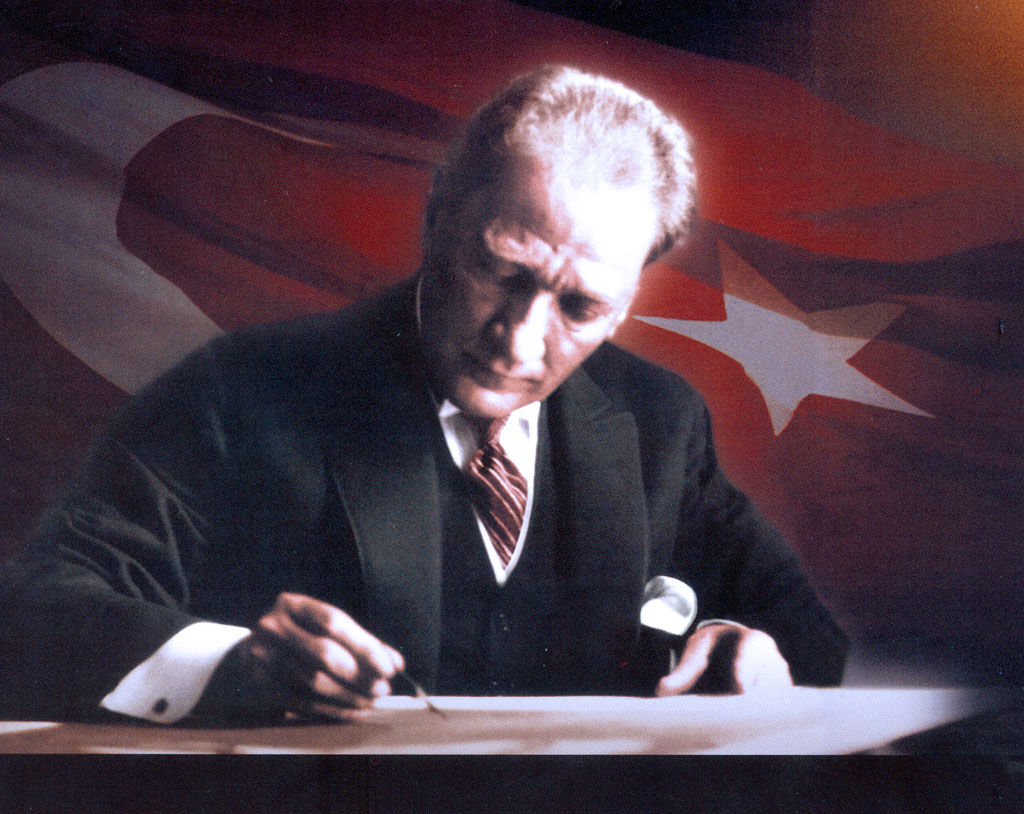 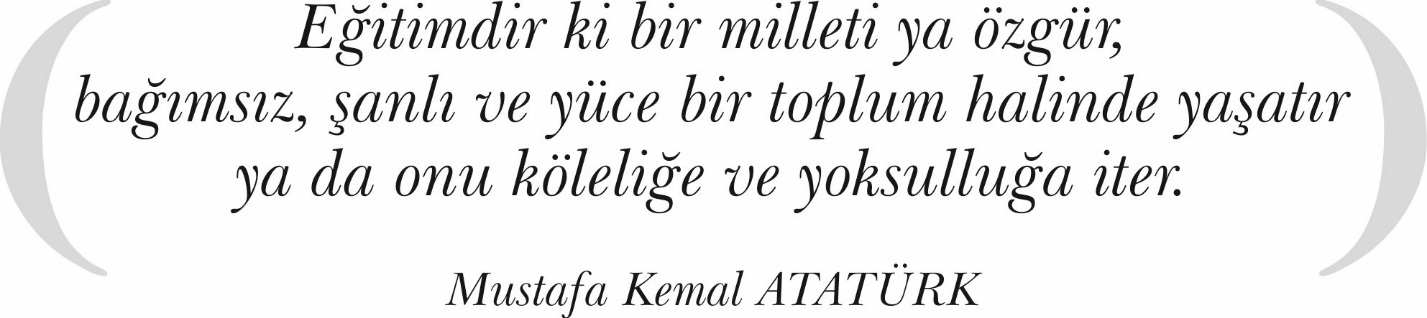 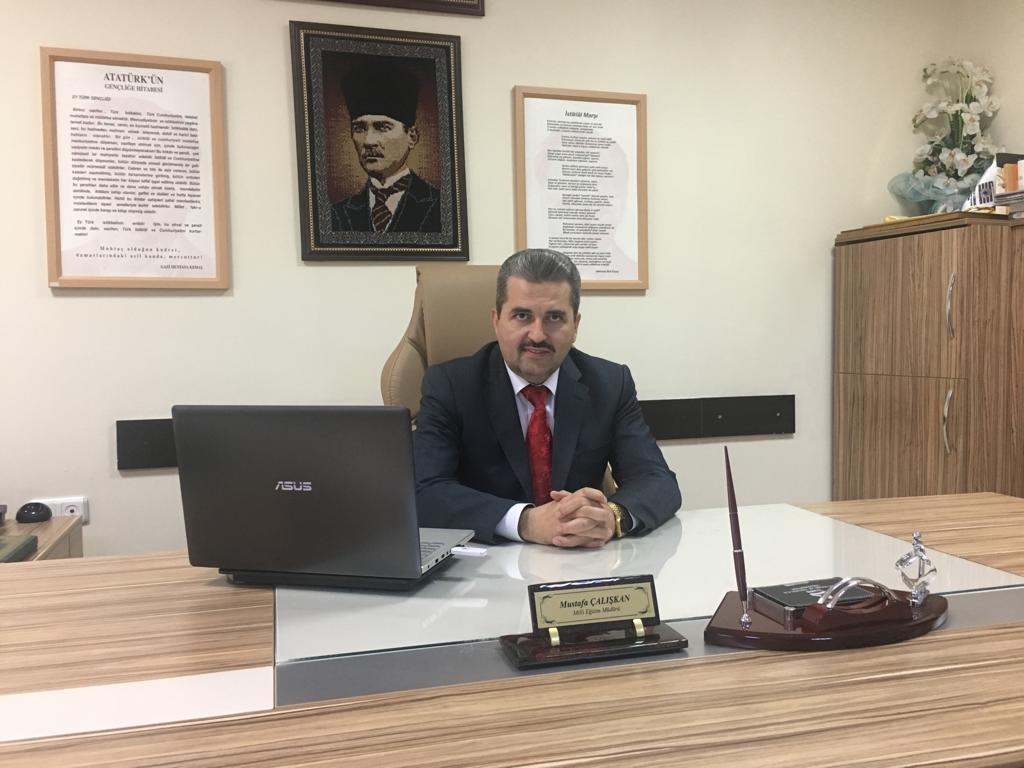 Ülkemizin hayallerini hedeflere, hedeflerini gerçeğe dönüştürme mücadelemizde en büyük güç kaynağımız, nitelikli, özgüveni yüksek, millî ve manevi değerlerimizle donatılmış nesillerimizdir. Her biri ciğerparemiz olan evlatlarımızın eğitim-öğretimini emanet ettiğimiz öğretmenlerimize, okul idarecilerimize ve eğitim camiamızın tüm mensuplarına çok önemli sorumluluklar düşmektedir. Çocuklarımızın neşesi ve mutluluğu, ailenin sıhhati, toplumun huzuru, ülkemizin refahı ve evrensel anlamda insan onuru ortak paydasında buluşabilmemiz için hedeflediğimiz ve arzu ettiğimiz 2023 Eğitim Vizyonu çok büyük önem taşımaktadır.Kamu idarelerinin temel ilkeler çerçevesinde geleceğe ilişkin misyon ve vizyonlarını oluşturma, stratejik amaçlar ve ölçülebilir hedefler saptamak, performanslarını önceden belirlenmiş olan göstergeler doğrultusunda ölçmek ve bu sürenin izleme ve değerlendirmesini yapmak amacıyla ve katılımcı yöntemlerle stratejik planlarını hazırlamaları hüküm altına alınmıştır.Bu stratejik planın hazırlanması, kanuni bir zorunluluktan ziyade sosyal bir sorumluluktur. Bakanlığımız bu motivasyonla stratejik plan çalışmalarını başlatmıştır. İncirliova İlçe Millî Eğitim Müdürlüğümüzün Stratejik Planı hazırlanırken mümkün olan tüm paydaşların katılımı sağlanmıştır. Bu geniş katılım kurum vizyon ve misyonuna uygun olarak belirlenen strateji ve hedeflerin hayata geçirilme olasılığını artırmıştır. Stratejik planın hazırlanması, önümüzdeki yıllarda gerçekleştireceğimiz çalışmalar için bize yön göstermesi açısından büyük önem taşımaktadır. İlçemiz Milli Eğitim Müdürlüğümüz bünyesinde hazırlanan bu planın başarıya ulaşmasında, farkındalık ve katılım ilkesinin önemli bir yeri vardır. Ülkemizin sosyal ve ekonomik gelişimine temel oluşturan en önemli faktörün eğitim olduğundan hareketle stratejik planımızda belirlediğimiz vizyon, misyon ve hedefler doğrultusunda yürütülecek çalışmalarımız önemli rol oynayacaktır.Sayın Cumhurbaşkanımız Recep Tayyip ERDOĞAN’ın da belirttiği gibi “2023 Eğitim Vizyonu’ndaki çalışmalar Türkiye’nin önünde yeni ufuklar açacaktır. 2053 ve 2071 Türkiye’sinin liderleri, öncüleri, uygulayıcıları bu vizyonun ortaya çıkaracağı eğitim sistemimizden yetişecektir.”Çalışmalarımızda yer alarak değerli birikimleriyle bize destek olan başta şube müdürüm Davut KÖSE olmak üzere, okul yöneticilerimiz ve ilgili birimlerimize; özverili çalışmaları için İlçemizin Stratejik Planlama Üst Kurulu'na, Stratejik Planlama ekibine ve süreçte yer alan herkese en içten teşekkürlerimi sunar, bundan sonraki aşamalarda da tüm ekip arkadaşlarımızın, çalışmalarımıza katılımlarının artarak devam etmesini temenni ederim.								Mustafa ÇALIŞKAN								İncirliova İlçe Millî Eğitim Müdürü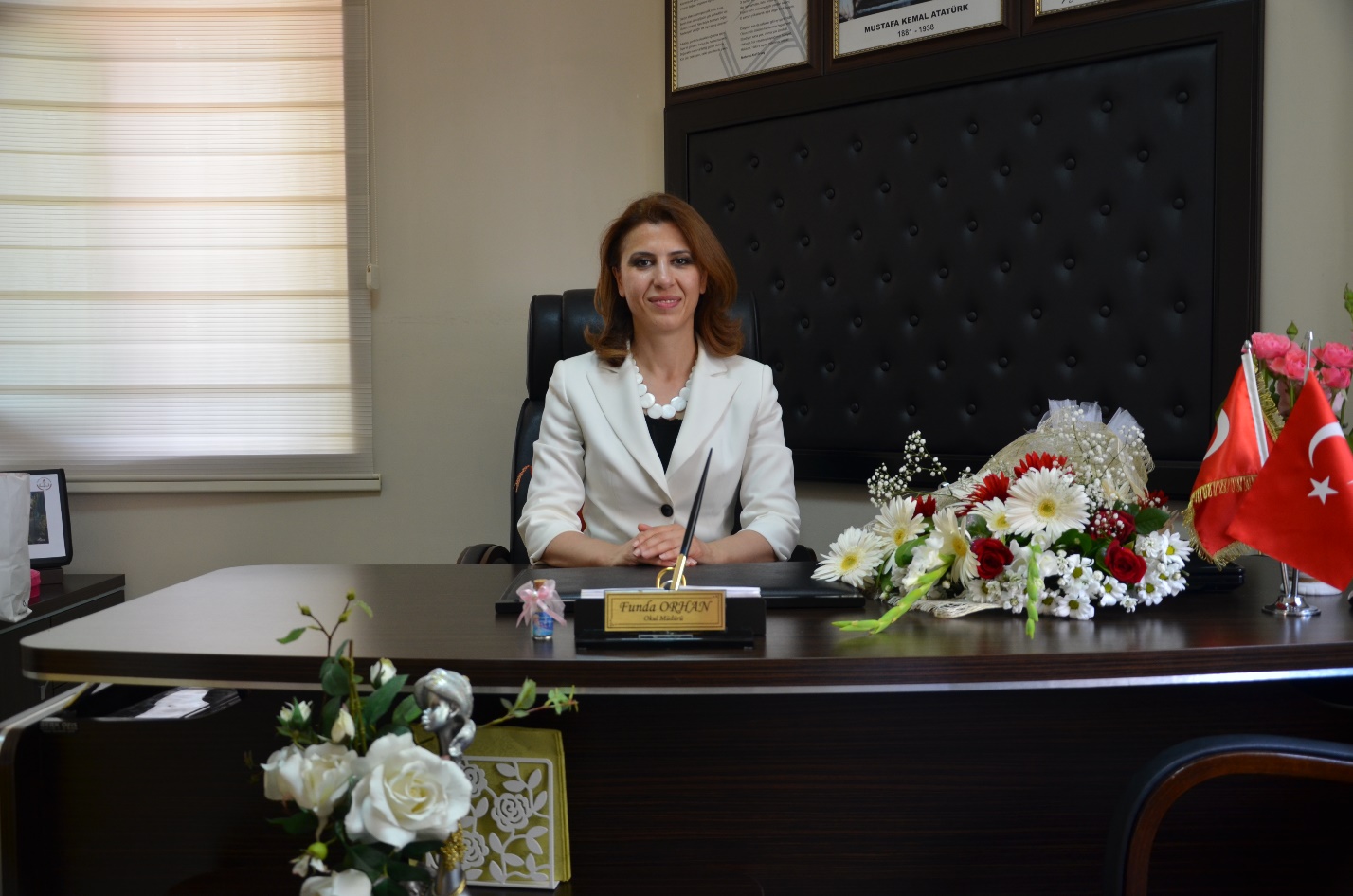 Zirvelerin yolu yakın mesafeleri aşmakla mümkün olur. Kurum olarak, düşüncede, davranışta, programları hayata tatbik etmede alanımızda lider bir kurum olmanın ve yeniliklere öncülük etmenin gayretiyle çalışmaktayız. Eğer bu platformda bizler her şeyi konuşmaktan öteye götüremeyeceksek gelecek adına birinci derece sorumlu olacağız.        Okulumuz, daha iyi bir eğitim seviyesine ulaşmak düşüncesiyle sürekli yenilenmeyi ve kalite kültürünü kendisine ilke edinmeyi amaçlamaktadır. Kalite kültürü oluşturmak için eğitim ve öğretim başta olmak üzere insan kaynakları ve kurumsallaşma, sosyal faaliyetler,  alt yapı, toplumla ilişkiler ve kurumlar arası ilişkileri kapsayan 2019–2023 stratejik planı hazırlanmıştır.Stratejik planımız geleceğe hazır olmayı değil, geleceği önceden şekillendirmeyi hedefleyen bir yaklaşımla hazırlanmıştır. Planımız, tek başına bir belge olarak değerli değildir. Onu değerli kılacak olan şey, kurumumuzun doğru karar alabilme yeteneği ve kararlılık gösterebilme gücüdür. Bundan sonra başarılı olmak bizim için sadece bir görev değil, aynı zamanda büyük bir sorumluluktur.Bu planın hazırlanması kadar, ortaya konan amaçların gerçekleşmesin de gönül birliği içerisinde emeği geçenlere  şimdiden teşekkür ediyor ve Başöğretmen Atatürk’ün sözlerini dikkatinize sunuyorum. “Yarınlar yorgun ve bezgin insanlara değil, rahatını terk eden gayretli insanlara aittir”.                                                                                                                                                                                                                                                                                                                                Funda ORHAN                                                                                                                                    Okul Müdürü                                                                                                                         TANIMLAREylem Planı: İdarenin stratejik planının uygulanmasına yönelik faaliyetleri, bu faaliyetlerden sorumlu ve ilgili birimler ile bu faaliyetlerin başlangıç ve bitiş tarihlerini içeren plandır.Faaliyet: Belirli bir amaca ve hedefe yönelen, başlı başına bir bütünlük oluşturan, yönetilebilir ve maliyetlendirilebilir üretim veya hizmetlerdir.Hazırlık Programı: Stratejik plan hazırlık sürecinin aşamalarını, bu aşamalarda gerçekleştirilecek faaliyetleri, bu aşama ve faaliyetlerin tamamlanacağı tarihleri gösteren zaman çizelgesini, bu faaliyetlerden sorumlu birim ve kişiler ile stratejik planlama ekibi üyelerinin isimlerini içeren ve stratejik planlama ekibi tarafından oluşturulan programdır.Performans Göstergesi: Stratejik planda hedeflerin ölçülebilirliğini miktar ve zaman boyutuyla ifade eden araçlardır.Strateji Geliştirme Kurulu: Üst yöneticinin başkanlığında üst yönetici yardımcıları, idarenin harcama yetkilileri ile ihtiyaç duyması halinde üst yöneticinin görevlendireceği diğer kişilerden oluşan kuruldur.Stratejik Plan Değerlendirme Raporu: İzleme tabloları ile değerlendirme sorularının cevaplarını içeren ve her yıl şubat ayının sonuna kadar hazırlanan rapordur.Stratejik Plan Genelgesi: Stratejik plan hazırlık çalışmalarını başlatan, Strateji Geliştirme Kurulu üyelerinin isimlerini içeren ve bakanlıklar ile bakanlıklara bağlı, ilgili ve ilişkili kuruluşlarda Bakan, diğer kamu idareleri ve mahalli idarelerde üst yönetici tarafından yayımlanan genelgedir.Stratejik Plan İzleme Raporu: Stratejik plandaki performans göstergelerine ilişkin Ocak Haziran dönemi gerçekleşmelerinin izlenmesine imkân veren ve her yıl temmuz ayının sonuna kadar hazırlanan rapordur.Üst Politika Belgeleri: Kalkınma planı, hükümet programı, orta vadeli program, orta vadeli mali plan ve yıllık program ile idareyi ilgilendiren ulusal, bölgesel ve sektörel strateji belgeleridir.Üst Yönetici: Bakanlıklarda müsteşarı, diğer kamu idarelerinde en üst yöneticiyi, il özel idarelerinde valiyi ve belediyelerde belediye başkanını ifade eder.GİRİŞZübeyde Hanım  Anaokulu 2019-2023 Stratejik Plan hazırlık çalışmaları, İncirliova İlçe Milli Eğitim Müdürlüğünün hazırladığı İl, İlçe, Okul/Kurum Stratejik Plan Çalışma Takvimine uygun olarak başlatılmıştır. 8-12 Ekim 2018 tarihleri arasında kurul ve ekiplerin oluşturulması sağlanmıştır. Okul ve kurumlarımızın çalışma takvimine uygun olarak 15-19 Ekim 2018 tarihleri arasında stratejik plan hazırlama eğitimlerine ekibimizin katılımı sağlanmıştır. 26 Şubat 2018 tarihinde yayımlanan Kamu İdarelerinde Stratejik Planlamaya İlişkin Usul ve Esaslar Hakkındaki Yönetmelik ve aynı tarihli Kamu İdarelerin İçin Stratejik Plan Hazırlama Kılavuzunda belirtilen usul ve esaslar temel alınarak Stratejik Plan Hazırlama Ekibimiz tarafından “Uygulanmakta Olan Stratejik Planın Değerlendirilmesi, Mevzuat Analizi, Üst Politika Belgeleri Analizi ve Paydaş Analizi” gerçekleştirilmiştir. Paydaş Analizi kapsamında paydaş görüşlerinin alınabilmesi için, Aydın İl Milli Eğitim Müdürlüğünün paydaş anketi örneklenerek ve uyarlanarak öğrenci, öğretmen, personel, yönetici ve velilerden oluşan paydaşlarımıza, “Zübeyde Hanım  Anaokulu 2019-2023 Stratejik Planı Paydaş Anketi” uygulanması sağlanmıştır. Anketlere, 11 öğretmen, 7 personel, 2 yönetici ve 50 veli olmak üzere toplam 70 paydaşımız katılmıştır. İncirliova İlçe Milli Eğitim Müdürlüğü başta olmak üzere kamu kurum ve kuruluşları, yerel kuruluşlar, sivil toplum kuruluşları vb. dış paydaşlarımızın yöneticileriyle yüz yüze görüşmeler gerçekleştirilmiş, dilek ve önerileri alınmıştır. Paydaş Analizi çalışmalarının ardından “Kurum İçi Analiz, GZFT Analizi” çalışmaları yapılmış, “Tespit ve İhtiyaçlar” belirlenmiştir. “Durum Analizi” çalışmasından elde edilen sonuçlarla “Geleceğe Bakış” bölümünün hazırlanmıştır. Bu bölümde “Misyon, Vizyon ve Temel Değerler” ile birlikte okulumuzun 2019-2023 dönemini kapsayan 5 yıllık süreçte amaç, hedef, performans göstergeleri ve stratejilerine yer verilmiştir. Hedeflerimizi gerçekleştirebilmek için her bir hedefe mahsus olmak üzere 5 yıllık dönem için tahmini maliyet belirlenmiştir. Stratejik Planımızda son olarak stratejik plan döneminin izleme ve değerlendirme faaliyetlerine, bu faaliyetlerin hangi dönemlerde yapılacağına yer verilmiştir. Zübeyde Hanım  Anaokulu 2019-2023 Stratejik Planı, 16 Kasım 2018’de İlçe Milli Eğitim Müdürlüğüne gönderilmiş, incelemenin ardından gerekli düzenlemeler yapılarak İncirliova İlçe Milli Eğitim Müdürlüğü onayına sunulmuştur. Zübeyde Hanım  Anaokulu 2019-2023 Stratejik Planı, Müdürlüğümüzün resmi internet sitesinde kamuoyu ile paylaşılmıştır.STRATEJİK PLAN HAZIRLIK SÜRECİStrateji Geliştirme Kurulu	Okulumuz Strateji Geliştirme Kurulu; Stratejik Plan Hazırlama Programına uygun olarak Okul Müdürü başkanlığında, 1 Müdür Yardımcısı, 1 Öğretmen, 1 Okul-Aile Birliği Başkanı ve 1 Üye olmak üzere toplam 5 kişiden oluşmaktadır. Stratejik Planlama Ekibi	Okulumuz 2019-2023 Stratejik Planı hazırlık çalışmaları kapsamında MEB Stratejik Plan Hazırlama Programına uygun olarak Okul Müdür Yardımcısı başkanlığında, 1 rehber öğretmen, tüm yaş gruplarından(3-4-5 yaş) 1 öğretmen ve 2 personel ve 3 veli katılımıyla Stratejik Plan Hazırlama Ekibi oluşturulmuştur. Ekip içerisinde stratejik plan hazırlama, stratejik yönetim süreci, izleme-değerlendirme süreci, performans programı, faaliyet raporları vb. konularda eğitim almış olan personel “koordinatör” olarak belirlenmiştir. Ekip üyesi olarak katılacak personel, stratejik planlama konusunda deneyimi olanlar arasından seçilmiştir. Ekip üyelerinin stratejik plan hazırlama sürecinde yer değiştirmemesi için gereken tedbirler alınmıştır. Şekil 1. Zübeyde Hanım Anaokulu 2019-2023 Stratejik Plan Hazırlama ModeliDURUM ANALİZİKurumsal Tarihçe	Okulumuzun  bulunduğu yer Aydın ilinin İncirliova ilçesinin Cumhuriyet mahallesinde dir. Okulumuz 18 Eylül 2006 tarihinde , Resmi Bağımsız Anaokulu olarak eğitim öğretime başlamıştır. Binamız ; Milli Eğitim Bakanlığı tarafından , ‘yıldız proje’ olarak adlandırılan Bina projesi tipinde yaptırılmıştır. Okulumuzun bulunduğu mahallede yeni şehir planlaması yapıldığından, hızlı şehirleşme nedeniyle okul çevresi dolmuştur. Okul binası Cemal Gürbüz Atik Ortaokulunun bahçesinden ayrılan 529 m2 arazi üzerine yapılmıştır. Okul bahçe alanı ile birlikte 1516,21 m2 dir. Okulumuz 2006-2007 Eğitim-Öğretim yılında eğitime başlamış resmi açılışı 11.10.2006 Cumartesi günü zamanın Kültür Bakanı Atilla KOÇ tarafından yapılmıştır. Okulum açıldığı yıl 1 müdür vekili, 2 usta öğretici öğretmen 35 öğrenci ve 1 hizmetli ile tam gün eğitime başlamıştır. Her geçen yıl öğrenci ve personel sayısını artırmıştır. Okulumuzda güçlü bir ekip ruhu vardır. 2011-2012 yılında TKY de ekip bazında 2013-2014 yılında kurum bazında ilçe 1. si olmuştur. Ayrıca 2013-2014 yılında Erasmus+ Projesi kapsamında K2 programında ortaklık için başvuru yapmıştır. Okulumuz, fiziki yapı ve fiziki donanımı, okul öncesi çağı çocuğuna uygunluğu açısından ilçemizde ilk ve tektir. Okulumuz eğitimin yanı sıra, teknik donanım ve fiziksel olanaklar açısından en iyi hale getirilmeye çalışılmıştır. Devlet ödeneğinide alarak; Mevcut öğrenci ve fiziksel yapıya cevap veremeyen mutfağımız kalorifer dairesiyle birleştirilerek kalorifer dairesi dışarıya açılmıştır. Okulumuzun ilk bilgisayarı 2007-2008 eğitim yılındaki Çevre Orman Bakanlığı ve Milli Eğitim Bakanlığının ortak düzenlediği ‘Çevre Eğitim Projesinde il 3. lüğü ödülü ile okulumuza kazandırılmıştır. 2011 yılında binadaki kaymalar nedeniyle oluşan çöküntüyü ortadan kaldırmak amacıyla giriş ve idari kısım tamamen kazılarak yeniden beton döktürülmüştür. Ayrıca okul girişi yetersiz olduğu için büyütülmüştür. Yapılan bu yeniliği çok işlevli hale getirmek için katlanabilen camlar sayesinde okul giriş kısmı bir gösteri sahnesine kavuşturulmuştur. Bütün bu işlemler okulun kendi gelirleri ile gerçekleştirilmiştir. Dinlenme saatleri sınıflarda yapıldığı için eski dinlenme salonu, seminer salonu olarak dizayn edilmiştir. 2013-2014 Eğitim-öğretim yılı başında danışma bölümünün bir bölümü kapatılarak velilerimizle görüşme yapmak için rehberlik odası şeklinde düzenlenmiştir.  Okulumuzda güvenlik, kamera sistemi ile sağlanmaktadır. İkili eğitim yapan okulumuz 2018-2019 eğitim-öğretim yılına 1 müdür, 1 müdür yardımcısı, 10 okul öncesi öğretmeni, 1 rehber öğretmen, 7 yardımcı personel, 210 öğrenci ile başlanmıştır.Uygulanmakta Olan Stratejik Planın DeğerlendirilmesiZübeyde Hanım Anaokulu 2015-2019 Stratejik Planı 2018 Ekim ayına kadar uygulanmıştır. 18 Eylül 2018 tarihli ve 2018/16 sayılı Genelgenin yayınlanması ve İlçe Milli Eğitim Müdürlüğümüz tarafından çalışma takviminin yayımlanmasının ardından 2019-2023 Stratejik Planı hazırlık çalışmaları başlamıştır. 2015-2019 Stratejik Planı; “Eğitim Öğretime Erişimin Artırılması, Eğitim Öğretimde Kalitenin Artırılması ve Kurumsal Kapasitenin Geliştirilmesi” temalarını içermektedir. İlçe Milli Eğitim Müdürlüğünün stratejik planları da değerlendirilerek her temada 1 amaç; 1. amaçta 1 hedef, 2. amaçta 3 hedef ve 3. amaçta 3 hedef olmak üzere toplam 3 amaç ve 7 hedef belirlenmiştir.   Okulumuz çalışmaları ile ilgili 6 aylık dönemlerle İlçe Milli Eğitim Müdürlüğüne izleme raporu sunulmuştur. İlçe Milli Eğitim Müdürlüğünün koordinasyonunda düzenlenen toplantılarında faaliyetlerimiz ve hedeflerimizin gerçekleşme oranları değerlendirilmiştir. Önceki stratejik planımızın uygulanmış olduğu 4 yıllık süre zarfında, planımızda yer verdiğimiz amaç ve hedefler, paydaşlarımızın beklentilerini karşılayacak yeterlilikte olmuştur. 2019-2023 Stratejik Planımızdaki amaç, hedef ve göstergeler, Bakanlık ve İlçe MEM Stratejik Planları ile uyumlu olarak hazırlanmıştır. Paydaşlarımızın beklentileri, kurumumuzun faaliyet alanları, ihtiyaçlar ve gelişim alanları ile MEB politikaları birlikte analiz edilerek belirlenmiştir. Mevzuat AnaliziTablo 1 Mevzuat AnaliziÜst Politika Belgeleri AnaliziTablo 2 Üst Politika Belgeleri AnaliziFaaliyet Alanları ile Ürün ve Hizmetlerin BelirlenmesiTablo 3 Faaliyet Alanı - Ürün/Hizmet ListesiPaydaş AnaliziKurumumuzun faaliyet alanları dikkate alınarak, kurumumuzun faaliyetlerinden yararlanan, faaliyetlerden doğrudan/dolaylı ve olumlu/olumsuz etkilenen veya kurumumuzun faaliyetlerini etkileyen paydaşların (kişi, grup veya kurumlar) tespiti için bir dizi toplantı düzenlenmiştir. Bu toplantılarda Stratejik Plan Hazırlama Ekibi “beyin fırtınası, tartışma, örnek” olay yöntemlerini kullanarak öncelikle paydaşlar, ardından bu paydaşların türü (iç paydaş/dış paydaş) belirlemiştir.Paydaşların TespitiTablo 4 Paydaş TablosuPaydaşların ÖnceliklendirilmesiStratejik Plan Hazırlama Ekibi, paydaşların ve paydaş türlerinin belirlenmesinin ardından paydaşların önem derecesi, etki derecesi ve önceliğini tespit etmiştir. Paydaşların önceliklendirilmesi, etki ve önemlerinin tespit edilmesinde Kamu İdareleri İçin Stratejik Plan Hazırlama Kılavuzunda (26 Şubat 2018) belirtilen Paydaş Etki/Önem Matrisi tablosundan (Tablo 7) yararlanılmıştır.Tablo 5 Paydaşların ÖnceliklendirilmesiPaydaşların DeğerlendirilmesiPaydaş Analizi kapsamında Stratejik Plan Hazırlama Ekibi; Müdürlüğümüzün sunduğu ürün/hizmetlerinin hangi paydaşlarla ilgili olduğu, paydaşların ürün/hizmetlere ne şekilde etki ettiği ve paydaş beklentilerinin neler olduğu gibi durumları değerlendirerek Paydaş Ürün/Hizmet Matrisi hazırlamıştır. Tablo 6 Paydaş - Ürün/Hizmet MatrisiPaydaş Görüşlerinin Alınması ve DeğerlendirilmesiPaydaş Analizi kapsamında, paydaş görüşlerinin alınması çalışmalarında farklı yöntemler izlenmiştir. Zübeyde Hanım Anaokulu Strateji Geliştirme Kurulu ve Stratejik Plan Hazırlama Ekibi üyeleri ile yüz yüze görüşme, toplantı ve eğitim faaliyetleri gerçekleştirmiştir. Öğretmen, personel, yönetici ve velilerden oluşan paydaşlarımıza, “kapalı uçlu, çoktan seçmeli, birden çok seçenekli, yönlendirici” türde 14 sorudan oluşan “Aydın İl MEM 2019-2023 Stratejik Planı İç Paydaş Anketi” düzenlenmiştir. Anket sonuçları nicel olarak değerlendirilmiştir. İlçe MEM başta olmak üzere kamu kurum ve kuruluşları, yerel kuruluşlar, sivil toplum kuruluşları vb. dış paydaşlarımızın yöneticileriyle yüz yüze görüşme şeklinde mülakatlar gerçekleştirilmiş, paydaşlarımızın beklenti ve önerileri alınmıştır. Mülakatlardan elde edilen sonuçlar nitel olarak değerlendirilmiştir. Paydaşlarımızın tamamının görüşlerinin alınması ve değerlendirilmesi çalışmaları Stratejik Plan Hazırlama Ekibi Başkanı, Ekip Koordinatörü ve ekip içerisinden görevlendirilecek üye veya üyeler tarafından Stratejik Plan Hazırlama İlçe Çalışma takvimine uygun olarak gerçekleştirilmiştir.Tablo-7 Paydaş Görüşlerinin Alınmasına İlişkin Çalışmalar Kuruluş İçi Analizİnsan Kaynakları Yetkinlik AnaliziŞekil 2 Teşkilat ŞemasıTablo 8 Hizmet Sınıflarına Göre Personel DurumuTablo 9 Okul Yönetici SayılarıTablo 10 Öğretmen SayılarıTablo 11 Öğrenci/Derslik BilgileriKurum Kültürü AnaliziZübeyde Hanım Anaokulu Müdürü başta olmak üzere tüm personelimiz, stratejik planlama sürecini sahiplenmişlerdir. Strateji Geliştirme Kurulunda ve Stratejik Plan Hazırlama Ekibimizde stratejik plan hazırlama ve izleme-değerlendirme çalışmaları başta olmak üzere “Stratejik Yönetim Süreci” ile ilgili iş ve işlemleri koordine edecek nitelikte ve yeteri kadar personelimiz bulunmaktadır. Okulumuzda yazılı iş ve işlemlerde resmi elektronik iletişim araçları kullanılmaktadır. Çalışanlarımız kişisel olarak etkili iletişim becerilerine sahiptir. Yöneticilerimiz ve şeflerimiz, alanlarında tecrübe sahibidir. Okulumuzda çalışmakta olan ve yeni başlayan personele işleyiş hakkında mihmandarlık yapılmakta, kısa zamanda kuruma uyumları sağlanmaktadır. Birimler arasında koordinasyon sağlanmış durumdadır. Çalışanlar arasında bilgi paylaşımı; çoğunlukla toplantı, yüz yüze bilgilendirme, iş başında eğitim yöntemleriyle gerçekleştirilmektedir. Okulumuz mesai saatlerinin tamamında halka açık vaziyettedir. Personelimizin, öğretmenlerimizin ve velilerimizin iş ve işlemleri hızlı ve doğru şekilde tamamlanmaktadır. Okulumuz, hizmetlerinde; “şeffaflık, doğruluk ve güvenilirlik” ilkelerini benimsemiştir.Fiziki Kaynak AnaliziTablo 12 Okul Binasının Fiziki DurumuTeknoloji ve Bilişim Altyapısı AnaliziOkulumuzun teknoloji ve bilişim altyapısı özetle aşağıda belirtilmiştir:Tablo 13 Teknoloji ve Bilişim Altyapısı Mali Kaynak AnaliziTablo 14 Tahmini Kaynaklar (TL)Okulumuzun 2019-2023 döneminde kaynakları, uygulanmakta olan tasarruf tedbirleri de dikkati alınarak tahmin edilmiş ve tabloda sunulmuştur.h. GZFT AnaliziTablo 15 GZFT Listesii. Tespitler ve İhtiyaçların BelirlenmesiTablo 16 Tespitler ve İhtiyaçlarGELECEĞE BAKIŞMisyon, Vizyon ve Temel DeğerlerTEMEL DEĞERLER;Stratejik AmaçlarTablo 17 Stratejik Amaçlar, HedeflerStratejik Hedefler, Performans Göstergeleri, StratejilerMaliyetlendirmeTahmini Kaynaklar Analizinden yararlanılarak kurumumuzun 5 yıllık hedeflerine ulaşılabilmesi için planlanan faaliyetlerin Tahmini Maliyet Analizi yapılmıştır. Tablo 18: Tahmini Maliyetler (TL)İzleme ve DeğerlendirmeOkulumuzun 2019-2023 Stratejik Planı İzleme ve Değerlendirme sürecini ifade eden İzleme ve Değerlendirme Modeli hazırlanmıştır. Okulumuzun Stratejik Plan İzleme-Değerlendirme çalışmaları eğitim-öğretim yılı çalışma takvimi de dikkate alınarak 6 aylık ve 1 yıllık sürelerde gerçekleştirilecektir. 6 aylık sürelerde Okul Müdürüne rapor hazırlanacak ve değerlendirme toplantısı düzenlenecektir. İzleme-değerlendirme raporu, istenildiğinde İlçe Milli Eğitim Müdürlüğüne gönderilecektir. Şekil 3 İzleme ve Değerlendirme SüreciEKLERTablo 19 Strateji Geliştirme KuruluTablo 20 Stratejik Plan Hazırlama EkibiİLÇE MİLLİ EĞİTİM MÜDÜRÜ SUNUŞUOKUL MÜDÜRÜ SUNUŞUİÇİNDEKİLERTABLOLARŞEKİLLERTANIMLARGİRİŞBÖLÜM: STRATEJİK PLAN HAZIRLIK SÜRECİ1Strateji Geliştirme Kurulu1Stratejik Plan Hazırlama Ekibi1BÖLÜM: DURUM ANALİZİ2Kurumsal Tarihçe2Uygulanmakta Olan Stratejik Planın Değerlendirilmesi2Mevzuat Analizi3Üst Politika Belgeleri Analizi3Faaliyet Alanları ile Ürün ve Hizmetlerin Belirlenmesi4Paydaş Analizi5Kuruluş İçi Analiz8GZFT Analizi11Tespitler ve İhtiyaçların Belirlenmesi12BÖLÜM: GELECEĞE BAKIŞ13Misyon, Vizyon, Temel Değerler13Stratejik Amaçlar14Stratejik Hedefler, Performans Göstergeleri, Stratejiler14Maliyetlendirme21İzleme ve Değerlendirme21EKLER22TABLOLARTablo 1: Mevzuat Analizi3Tablo 2: Üst Politika Belgeleri Analizi3Tablo 3: Faaliyet Alanı - Ürün/Hizmet Listesi4Tablo 4: Paydaş Tablosu5Tablo 5: Paydaşların Önceliklendirilmesi5Tablo 6: Paydaş Ürün/Hizmet Matrisi6Tablo 7: Paydaş Görüşlerinin Alınmasına İlişkin Çalışmalar7Tablo 8: Hizmet Sınıflarına Göre Personel Durumu 9Tablo 9:  Okul Yönetici Sayıları9Tablo 10:  Öğretmen Sayıları9Tablo 11:  Öğrenci/Derslik Bilgileri9Tablo 12: Okul Binasının Fiziki Durumu10Tablo 13: Teknoloji ve Bilişim Altyapısı10Tablo 14: Tahmini Kaynaklar10Tablo 15: GZFT Listesi11Tablo 16: Tespitler ve İhtiyaçlar12Tablo 17: Stratejik Amaçlar, Hedefler14Tablo 18: Tahmini Maliyetler21Tablo 19: Strateji Geliştirme Kurulu22Tablo 20: Stratejik Plan Hazırlama Ekibi22ŞEKİLLER	Şekil 1: Zübeyde Hanım Anaokulu 2019-2023 Stratejik Plan Hazırlama Modeli1Şekil 2: Teşkilat Şeması8Şekil 3: İzleme ve Değerlendirme Süreci22Yasal YükümlülükDayanakTespitlerİhtiyaçlarMüdürlüğümüz “Dayanak” başlığı altında sıralanan Kanun, Kanun Hükmünde Kararname, Tüzük, Genelge ve Yönetmeliklerdeki ilgili hükümleri yerine getirmekle mükelleftir. Müdürlüğümüz “eğitim-öğretim hizmetleri, insan kaynakları, halkla ilişkiler, fiziki ve mali destek hizmetleri, stratejik plan hazırlama, stratejik plan izleme-değerlendirme süreci iş ve işlemleri” faaliyetlerini yürütmektedir. Faaliyetlerimizden öğrenciler, öğretmenler, personel, yöneticiler ve öğrenci velileri doğrudan etkilenmektedir. Müdürlüğümüz resmi kurum ve kuruluşlar, sivil toplum kuruluşları ve özel sektörle mevzuat hükümlerine aykırı olmamak ve faaliyet alanlarını kapsamak koşuluyla protokoller ve diğer işbirliği çalışmalarını yürütme yetkisine haizdir.T.C. Anayasası1739 Sayılı Millî Eğitim Temel Kanunu222 Sayılı Millî Eğitim Temel Kanunu (Kabul No: 5.1.1961, RG: 12.01.1961 / 10705‐Son Ek ve Değişiklikler: Kanun No: 12.11.2003/ 5002, RG: 21.11.2003 657 Sayılı Devlet Memurları Kanunu3308 Sayılı Mesleki Eğitim Kanunu439 Sayılı Ek Ders Kanunu5018 sayılı Kamu Mali Yönetimi ve Kontrol KanunuMEB Personel Mevzuat BülteniMillî Eğitim Bakanlığı Rehberlik ve Psikolojik Danışma Hizmetleri Yönetmeliği 26 Şubat 2018 tarihinde yayımlanan Kamu İdarelerinde Stratejik Planlamaya İlişkin Usul ve Esaslar Hakkındaki YönetmelikMillî Eğitim Bakanlığı Okul Öncesi Eğitim Ve İlköğretim Kurumları YönetmeliğiMüdürlüğümüz hizmetlerini mevzuattaki hükümlere uygun olarak yürütmektedir.Diğer kurumlarla işbirliği gerektiren çalışmalarda, gerek tabi olduğumuz mevzuat gerekse diğer kurumların mevzuatları arasında uyuşmazlık ortaya çıkabilmektedir.Tabi olduğumuz mevzuatın kapsamı, okulumuzun yetkilerini çeşitlendirmekle birlikte sınırlamaktadır. Kurumsal kültürümüz, mevzuatta sık yaşanan değişikliklere hazırlıklı olmasına rağmen öğrenci ve velilerimizden oluşan paydaşlarımız, yeni ve farklı çalışmalara uyuma direnç göstermektedir. Diğer kurumlarla işbirliğinde, yetki alanının genişletilmesiMevzuat itibariyle Okul Müdürlüklerinin yetkilerinin artırılmasıEğitim uygulamaları konusunda ulusal düzeyde tanıtım çalışmaları yaparak öğrenci ve velilerinin bilgilendirilmesiMevzuatta ihtiyaç duyulan değişikliklerde “yenileme” çalışmaları yerine “güncelleme” çalışmalarına yer verilmesiÜst Politika Belgesiİlgili Bölüm/ReferansVerilen Görev/İhtiyaçlar5018 sayılı Kamu Mali Yönetimi ve Kontrol Kanunu9. Madde,41. MaddeKurum Faaliyetlerinde bütçenin etkin ve verimli kullanımıStratejik Plan Hazırlamaİzleme Değerlendirme Çalışmaları30344 sayılı Kamu İdarelerinde Stratejik Plan Hazırlamaya İlişkin Usul ve Esaslar Hakkında Yönetmelik (26 Şubat 2018)Tümü5 yıllık hedefleri içeren Stratejik Plan hazırlanması2019-2021 Orta Vadeli ProgramTümüBütçe çalışmalarıMEB 11. Kalkınma Plan Politika ÖnerileriÖnerilen politikalarHedef ve stratejilerin belirlenmesiMEB Kalite ÇerçevesiTümüHedef ve stratejilerin belirlenmesiMEB 2018 Bütçe Yılı SunuşuTümüBütçe çalışmaları2017-2023 Öğretmen Strateji BelgesiTümüHedef ve stratejilerin belirlenmesiOECD 2018 RaporuTürkiye verileriStratejilerin belirlenmesi2017-2018 MEB İstatistikleriÖrgün Eğitim İstatistikleriHedef ve göstergelerin belirlenmesiKamu İdareleri İçin Stratejik Plan Hazırlama Kılavuzu (26 Şubat 2018)Tümü5 yıllık hedefleri içeren Stratejik Plan hazırlanması2018/16 sayılı Genelge, 2019-2023 Stratejik Plan Hazırlık Çalışmaları (18 Eylül 2018)Tümü2019-2023 Stratejik Planının HazırlanmasıMEB 2019-2023 Stratejik Plan Hazırlık Programı (18 Eylül 2018)Tümü2019-2023 Stratejik Planı Hazırlama TakvimiMEB 2019-2023 Stratejik PlanıTümüMEB Politikaları Konusunda Taşra Teşkilatına RehberlikAydın İl MEM 2019-2023 Stratejik PlanıTümü5 yıllık kurumsal hedeflerin ve göstergelerin belirlenmesiFaaliyet AlanıÜrün/HizmetlerA- Eğitim-Öğretim HizmetleriEğitim-öğretim iş ve işlemleriDers Dışı Faaliyet İş ve İşlemleriÖzel Eğitim İşlemleriOkul Öncesi Eğitim Ücret Tespit ÇalışmalarıAnma ve Kutlama Programlarının YürütülmesiYarışmaların Düzenlenmesi ve Değerlendirilmesi İşleriSosyal, Kültürel, Sportif Etkinliklerle İlgili OrganizasyonToplantıların Planlanması ve Yürütülmesi B- Yaygın Eğitim HizmetleriAnne-Baba Eğitim SeminerleriVeli KatılımlarıEv ZiyaretleriC- Strateji Geliştirme, Ar-Ge FaaliyetleriStratejik Planlama İşlemleriİzleme Değerlendirme Çalışmaları İhtiyaç Analizlerinin YapılmasıEğitime İlişkin İstatistiklerin TutulmasıProjeler Koordinasyon İşlemleriD- İnsan Kaynaklarının GelişimiPersonel Özlük İşlemleriNorm Kadro İşlemleriHizmetiçi Eğitim FaaliyetleriAtama ve Yer Değiştirme İşlemleriE- Fiziki ve Mali DestekSistem ve Bilgi Güvenliğinin Sağlanması Ders Kitapları ile Eğitim Araç-Gereç Temini ve Dağıtımı Taşınır Mal İşlemleriTemizlik, Güvenlik, Isıtma, Aydınlatma ve Ulaştırma HizmetleriSatın Alma ve Tahakkuk HizmetleriEvrak Kabul, Yönlendirme Ve Dağıtım İşlemleriArşiv HizmetleriSivil Savunma İşlemleriBütçe İşlemleri (Ödenek Talepleri, Aktarımlar)F-Denetim ve RehberlikÖğretmenlere Rehberlik Hizmetleri Ön İnceleme, İnceleme ve Soruşturma HizmetleriG-Halkla İlişkilerBilgi Edinme Başvurularının CevaplanmasıProtokol İş ve İşlemleriHalk ve Ziyaretçilerle İlişkiler Paydaş Adıİç PaydaşDış Paydaşİlçe Kaymakamlığı√İlçe MEM Üst Yönetici√Okul ve Kurumlarda Görevli Öğretmenler√Okul/Kurum Yöneticileri√Öğrenciler√Veliler√Zübeyde Hanım Anaokulu Personeli√İncirliova Toplum Sağlığı Merkezi√İncirliova İlçe Emniyet Müdürlüğü√Diğer Kurum ve Kuruluşlar√Özel Sektör√Sivil Toplum Kuruluşları√Paydaş Adıİç PaydaşDış PaydaşÖnem DerecesiEtki DerecesiÖnceliğiİlçe Kaymakamlığı√555İlçe MEM Üst Yönetici√555Okul ve Kurumlarda Görevli Öğretmenler√222Okul/Kurum Yöneticileri√333Öğrenciler√555Veliler√555Zübeyde Hanım Anaokulu Personeli√555İncirliova Toplum Sağlığı Merkezi √333İncirliova İlçe Emniyet Müdürlüğü√222Diğer Kurum ve Kuruluşlar√222Özel Sektör√222Sivil Toplum Kuruluşları√222Önem Derecesi: 1, 2, 3 gözet; 4,5 birlikte çalışÖnem Derecesi: 1, 2, 3 gözet; 4,5 birlikte çalışÖnem Derecesi: 1, 2, 3 gözet; 4,5 birlikte çalışÖnem Derecesi: 1, 2, 3 gözet; 4,5 birlikte çalışÖnem Derecesi: 1, 2, 3 gözet; 4,5 birlikte çalışÖnem Derecesi: 1, 2, 3 gözet; 4,5 birlikte çalışEtki Derecesi: 1, 2, 3 İzle; 4, 5 bilgilendirEtki Derecesi: 1, 2, 3 İzle; 4, 5 bilgilendirEtki Derecesi: 1, 2, 3 İzle; 4, 5 bilgilendirEtki Derecesi: 1, 2, 3 İzle; 4, 5 bilgilendirEtki Derecesi: 1, 2, 3 İzle; 4, 5 bilgilendirEtki Derecesi: 1, 2, 3 İzle; 4, 5 bilgilendirÖnceliği:  5=Tam; 4=Çok; 3=Orta; 2=Az; 1=HiçÖnceliği:  5=Tam; 4=Çok; 3=Orta; 2=Az; 1=HiçÖnceliği:  5=Tam; 4=Çok; 3=Orta; 2=Az; 1=HiçÖnceliği:  5=Tam; 4=Çok; 3=Orta; 2=Az; 1=HiçÖnceliği:  5=Tam; 4=Çok; 3=Orta; 2=Az; 1=HiçÖnceliği:  5=Tam; 4=Çok; 3=Orta; 2=Az; 1=HiçÜrün/Hizmet NumarasıKaymakamlıkİlçe MEM Üst YöneticiDiğer OkulÖğretmenleriDiğer Okul YöneticileriÖğrencilerVelilerOkul PersoneliToplum Sağlığı Mrk.İlçe Emniyet MüdürlüğüDiğer Kurum ve KuruluşlarÖzel SektörSivil Toplum KuruluşlarıA -Eğitim Öğretim Faaliyetleri1√√√√√√√√A -Eğitim Öğretim Faaliyetleri2√√√√A -Eğitim Öğretim Faaliyetleri3√√√√A -Eğitim Öğretim Faaliyetleri4√√√A -Eğitim Öğretim Faaliyetleri5√√√√√√A -Eğitim Öğretim Faaliyetleri6√√√√A -Eğitim Öğretim Faaliyetleri7√√√√√√√√√A -Eğitim Öğretim Faaliyetleri8√√B-Yaygın Eğitim Faaliyetleri1√√√√√√√B-Yaygın Eğitim Faaliyetleri2√√√B-Yaygın Eğitim Faaliyetleri3√√√√C-Strateji Geliştirme, Ar-Ge Faaliyetleri1√√√√√√C-Strateji Geliştirme, Ar-Ge Faaliyetleri2√√√√√C-Strateji Geliştirme, Ar-Ge Faaliyetleri3√√√√√C-Strateji Geliştirme, Ar-Ge Faaliyetleri4√√√√C-Strateji Geliştirme, Ar-Ge Faaliyetleri5√√√√D-İnsan Kaynakları Gelişimi1√√D-İnsan Kaynakları Gelişimi2√√D-İnsan Kaynakları Gelişimi3√√D-İnsan Kaynakları Gelişimi4√√E-Fiziki ve Mali Destek1√√√E-Fiziki ve Mali Destek2√√√E-Fiziki ve Mali Destek3√√E-Fiziki ve Mali Destek4√√E-Fiziki ve Mali Destek5√√√E-Fiziki ve Mali Destek6√√E-Fiziki ve Mali Destek7√√E-Fiziki ve Mali Destek8√√E-Fiziki ve Mali Destek9√√√G-Denetim ve Rehberlik1√G-Denetim ve Rehberlik2√√√G-Halkla İlişkiler1√√√√G-Halkla İlişkiler2√√√√G-Halkla İlişkiler3√√Paydaş AdıYöntem SorumluÇalışma TarihiRaporlama ve Değerlendirme Sorumlusuİlçe KaymakamlığıMülakatS. P. Ekip Bşk.15.10.2018S.P. Ekibiİlçe MEM Üst YöneticiMülakatS. P. Ekip Bşk.16.10.2018S.P. EkibiOkul ve Kurumlarda Görevli ÖğretmenlerMülakatS. P. Koordinatörü17.10.2018S.P. EkibiOkul/Kurum YöneticileriMülakatS. P. Koordinatörü15-19.10.2018S.P. EkibiVelilerAnketS. P. Koordinatörü15-19.10.2018S.P. EkibiZübeyde Hanım Anaokulu PersoneliToplantıS. P. Koordinatörü15-19.10.2018S.P. Ekibiİncirliova Toplum Sağlığı MerkeziAnketS. P. Ekibi15-19.10.2018S.P. Ekibiİncirliova İlçe Emniyet MüdürlüğüAnketS. P. Ekibi15-19.10.2018S.P. EkibiDiğer Kurum ve KuruluşlarMülakatS. P. Ekibi22.10.2018S.P. EkibiÖzel SektörMülakatS. P. Ekip Bşk.,22.10.2018S.P. EkibiSivil Toplum KuruluşlarıMülakatS. P. Ekibi22.10.2018S.P. EkibiHizmet SınıfıPersonel SayısıEğitim Öğretim HizmetleriMüdür	1Eğitim Öğretim HizmetleriMüdür Yardımcısı1Eğitim Öğretim HizmetleriÖğretmen11Eğitim Öğretim HizmetleriÜcretli Öğretmen0Yardımcı HizmetlerGeçici Personel6YÖNETİCİ SAYILARIYÖNETİCİ SAYILARIYÖNETİCİ SAYILARIYÖNETİCİ SAYILARIMüdürMüdür BaşyardımcısıMüdür YardımcısıNorm 101Mevcut 101Anaokullarında 100 ila 500 öğrencisi bulunan kurumlarda 1 Müdür YardımcısıAnaokullarında 100 ila 500 öğrencisi bulunan kurumlarda 1 Müdür YardımcısıAnaokullarında 100 ila 500 öğrencisi bulunan kurumlarda 1 Müdür YardımcısıAnaokullarında 100 ila 500 öğrencisi bulunan kurumlarda 1 Müdür YardımcısıÖĞRETMEN NORM KADRO DURUMUÖĞRETMEN NORM KADRO DURUMUÖĞRETMEN NORM KADRO DURUMUÖĞRETMEN NORM KADRO DURUMUNorm SayısıMevcutBranşlar Bazında Norm İhtiyaçBranşlar Bazında Norm Fazla111102SIRAÖĞRENCİ-ÖĞRETMEN-DERSLİK BİLGİLERİSAYI1Okul Öncesi Öğrenci Sayısı1452Derslik Sayısı83Derslik Başına Düşen Öğrenci Sayısı184Yabancı Uyruklu Öğrenci Sayısı0Sıra Kullanım Alanı/TürüAdet1İdari Odalar22Derslik53Rehberlik Odası14Mutfak15Yemekhane16Danışma17Tuvalet78Kazan Dairesi19Bahçe-Oyun Parkı1İnternet altyapısı1Fotokopi makinesi2Yazıcı1Bilgisayar10Güvenlik Kamerası16Hoparlör12Projeksiyon Cihazı1DYS kullanımı1EBA kullanan öğretmen sayısı11SMS bilgilendirme sistemi1MEB tarafından sağlanan resmi internet sitesi kullanımı1KAYNAKLARPlanınPlanınPlanınPlanınPlanınToplam KaynakKAYNAKLAR1. yılı2. yılı3. yılı4. yılı5. yılıToplam KaynakOkul Aidatları277.000,00288.000,00306.000,00324.000,00342.000,001.537.000,00Okul-Aile Birliği2.500,002.500,002.500,003.000,003.000,0013.500,00TOPLAM279.500,00290.500,00308.500,00327.000,00345.000,001.550.500,00İç Çevreİç ÇevreDış ÇevreDış ÇevreGüçlü yönlerZayıf yönlerFırsatlarTehditlerİhtiyaçlarımızı kendi bütçemizden karşılıyor olmamızHer sınıfta bilgisayar ve internet olmasıSınıfların yeni sisteme uygun şekilde düzenlenmiş olmasıYıldız tipi proje olarak inşa edilen binamızın fiziki olarak anaokuluna uygun olmasıOkul bahçemizin geniş ve kullanılabilir olmasıOkulumuzun temiz ve güvenlikli olmasıKadromuzun genç ve yeterli olmasıSosyal-Kültürel Faaliyetlere önem vermemizTüm personelin ekip ruhuna sahip olmasıBahçe toprağımızın verimli olması ile organik sebze yetiştirilmesiMutfak araç-gereçlerimizin yeterli olması sayesinde organisazyonlara ev sahipliği yapabilmemizSınıflarda bilgisayar, internet bağlantısı, yazıcı bağlantısı, klima, eğitici materyaller bulunması. Eğitim seminerlerine veli katılımın yetersiz olması Yüksek lisans yapan öğretmen sayısının az olmasıKadrolu yardımcı personel bulunmamasıOkul personelinin okul dışında sosyal faaliyetlerde bulunmamasıVeli toplantılarına katılım oranlarının beklenen düzeyde olmamasıÖzel eğitim hizmetlerinden yararlanması gereken velilerin önyargılarıEtkinliklere yönelik konferans salonunun bulunmamasıPersonel ve veliler tarafından tercih edilir bir okul olmasıİlçede eğitim veren tek anaokulu olmamızOkulöncesi eğitimde başarılı bir kurum olmamızDiğer kurumlarla işbirliği içinde çalışıyor olmamızYeterli fiziki kapasiteye sahip olmamızEkonomik geliri ortalamanın üzerinde olan bir semtte olmamızSosyal sorumluluk projelerinde yer alıyor olmamızKurumumuzun ilçenin en gelişmiş bölgesinde olması, merkezi bir yerde olup ulaşım probleminin olmamasıMüzik, gösteri, tiyatro gibi gösterilerde kullanabilmek için sahne, ses ve ışık sisteminin bulunmasıKış şartlarının olumsuz geçmemesi ve yeryüzü şekillerinin eğitim-öğretimde aksaklığa yer vermemesiBüyükşehir olan ilimize ve anayola çok yakın oluşumuzÖğretmen, yönetici ve personel normu doluluk oranının yüksek olması Tek anaokulu olmamızdan dolayı özel eğitim öğrencilerinin büyük bir çoğunluğunun okulumuza yerleştirilmesiGöç alan bir bölgede bulunmamızdan dolayı  aileler arası kültürel farklılıkların fazla olmasıÇevremizde bulunan yüksek binalardan dolayı internet ve telefon hatlarında zaman zaman sıkıntı yaşanıyor olmasıYaz mevsiminin erken gelmesi ve çok sıcak geçmesiBağlı olduğumuz ilin 1. Derece deprem kuşağında yer alıyor olmasıTek anaokulu olması sebebi ile veli beklentilerinin yüksek olmasıDURUM ANALİZİ AŞAMALARITESPİTLER/ SORUN ALANLARIİHTİYAÇLAR/ GELİŞİM ALANLARIUygulanmakta Olan Stratejik Planın DeğerlendirilmesiVelilerin etkinliklere katılım oranının artırılamamasıKatılım oranını artırmak için her sınıftan temsilci veli seçilmesiMevzuat AnaliziOkulumuz hizmetlerini mevzuattaki hükümlere uygun olarak yürütmektedir.Diğer kurumlarla işbirliği gerektiren çalışmalarda, gerek tabi olduğumuz mevzuat gerekse diğer kurumların mevzuatları arasında uyuşmazlık ortaya çıkabilmektedir.Kurumsal kültürümüz, mevzuatta sık yaşanan değişikliklere hazırlıklı olmasına rağmen öğrenci ve velilerimizden oluşan paydaşlarımız, yeni ve farklı çalışmalara uyuma direnç göstermektedir. Diğer kurumlarla işbirliğinde, yetki alanının genişletilmesiEğitim uygulamaları konusunda ulusal düzeyde tanıtım çalışmaları yaparak öğrenci ve velilerinin bilgilendirilmesiÜst Politika Belgeleri AnaliziStratejik Plan hedef ve göstergelerinin üst politika belgelerindeki ilke ve prensiplere uygun hazırlanmasıPaydaş Analiziİdarenin sorumluluk veya yetki alanı dışında paydaş beklentileri bulunmaktadır.Paydaşların idareden beklentilerinin faaliyet alanlarıyla uyumu sağlanmalı, plan döneminde kurumsal faaliyetler hakkında paydaşlara düzenli bilgilendirme yapılmasıİnsan Kaynakları Yetkinlik AnaliziYöneticiye düşen iş yükü fazladır.Kadrolu memur atanmasıKurum Kültürü AnaliziVelilerimiz, faaliyet alanlarımız dışındaki istekleri karşılanamadığında şikayet yoluna başvurmaktadır.Okul-Veli iletişimi temsilci veliler kanalı ile artırılmalıdırFiziki Kaynak AnaliziOkulumuzda motorlu taşıt ihtiyacı bulunmaktadır.Okulumuz bünyesinde yürütülen gezi ve proje çalışmalarında öğrenci ve öğretmenlerin taşınması için ulaşım aracı tahsis edilmesi Teknoloji ve Bilişim Altyapısı AnaliziOkulumuzda akıllı tahta bulunmamaktadırOkulumuzda akıllı tahta ihtiyacının karşılanmasıMali Kaynak AnaliziVelilerden alınan aidat ile mali kaynak sıkıntısı yaşanmamaktadır. Harcama planlamalarında mali kaynaklarda meydana gelecek öngörülemeyen değişikliklerin dikkate alınmasıAMAÇ 1 (A1)Eğitim ve öğretime erişim oranlarını artırarak eğitim kurumlarının hedef kitlesini oluşturan her bireye ulaşmakHedef 1.1 (H1.1)Okulöncesi eğitim kurumlarında okullaşma oranlarını plan dönemi sonuna kadar %95’e çıkarmak  Hedef 1.2 (H1.2)Özel eğitim ve rehberliğe ihtiyaç duyan öğrencilerin %100'üne ulaşarak, eğitim ve rehberlik gereksinimlerini karşılamakAMAÇ 2 (A2)Eğitim ve öğretim faaliyetlerinde ortaya çıkan sorunları proje tabanlı yöntemlerle çözüme ulaştırmak ve 21. yüzyıl becerileri ile bütünleşik kaliteli eğitim hizmeti sunmakHedef 2.1 (H2.1)2023 yılına kadar her öğrencimizin yerel, ulusal ve uluslararası düzeyde proje tabanlı bilimsel, teknolojik çalışmalardan en az 1’ine aktif katılımını sağlamakHedef 2.2 (H2.2)EBA kullanan öğretmen oranını %100'e çıkarmakHedef 2.3 (H2.3)Temizlik standartlarımızı ve öğrencilerimizin beslenme alışkanlıklarını geliştirerek "Beyaz Bayrak" ve "Beslenme Dostu Okul" programlarına devam etmekHedef 2.4 (H2.4)Öğretmen ve yöneticilerimizin mesleki gelişim taleplerini değerlendirerek her yönetici ve öğretmenimizin plan döneminin her yılında en az 1 hizmetiçi eğitim faaliyetine katılımını sağlamakAMAÇ 3 (A3)Eğitim kurumlarının kapasitesini ve donanım altyapısını, genel ve özel ihtiyaçları karşılayacak nitelikte geliştirmekHedef 3.1 (H3.1)Eğitim ortamımızı daha kaliteli ve zengin hale getirmek için kütüphane ve bilim sınıfı açmak, mevcut materyalleri %100e çıkarmak.Hedef 3.2 (H3.2)Kuruma CİMER, MEBİM, dilekçe ve benzeri yollarla yapılan şikâyet sayısını 0'a indirmek.Amaç 1 (A1)Amaç 1 (A1)Eğitim ve öğretime erişim oranlarını artırarak eğitim kurumlarının hedef kitlesini oluşturan her bireye ulaşmakEğitim ve öğretime erişim oranlarını artırarak eğitim kurumlarının hedef kitlesini oluşturan her bireye ulaşmakEğitim ve öğretime erişim oranlarını artırarak eğitim kurumlarının hedef kitlesini oluşturan her bireye ulaşmakEğitim ve öğretime erişim oranlarını artırarak eğitim kurumlarının hedef kitlesini oluşturan her bireye ulaşmakHedef 1.1 (H1.1)Hedef 1.1 (H1.1)Okulöncesi eğitim kurumlarında okullaşma oranlarını plan dönemi sonuna kadar %95’e çıkarmakOkulöncesi eğitim kurumlarında okullaşma oranlarını plan dönemi sonuna kadar %95’e çıkarmakOkulöncesi eğitim kurumlarında okullaşma oranlarını plan dönemi sonuna kadar %95’e çıkarmakOkulöncesi eğitim kurumlarında okullaşma oranlarını plan dönemi sonuna kadar %95’e çıkarmakHEDEFE İLİŞKİN GÖSTERGELERHEDEFE İLİŞKİN GÖSTERGELERHEDEFE İLİŞKİN GÖSTERGELERHEDEFE İLİŞKİN GÖSTERGELERHEDEFE İLİŞKİN GÖSTERGELERHEDEFE İLİŞKİN GÖSTERGELERSıraGöstergeGöstergeMevcut (2018)Hedef (2023)Sorumlu BirimPG 1.1.1Okulöncesi 3-5 Yaş Grubu okullaşma oranı Okulöncesi 3-5 Yaş Grubu okullaşma oranı %56%60Öğretmenler KuruluPG 1.1.2Okulöncesi 4-5 Yaş Grubu okullaşma oranı Okulöncesi 4-5 Yaş Grubu okullaşma oranı %73%75Öğretmenler KuruluPG 1.1.3Okulöncesi 5 Yaş Grubu okullaşma oranı Okulöncesi 5 Yaş Grubu okullaşma oranı %90%95Öğretmenler KuruluA1Eğitim ve öğretime erişim oranlarını artırarak eğitim kurumlarının hedef kitlesini oluşturan her bireye ulaşmakEğitim ve öğretime erişim oranlarını artırarak eğitim kurumlarının hedef kitlesini oluşturan her bireye ulaşmakEğitim ve öğretime erişim oranlarını artırarak eğitim kurumlarının hedef kitlesini oluşturan her bireye ulaşmakEğitim ve öğretime erişim oranlarını artırarak eğitim kurumlarının hedef kitlesini oluşturan her bireye ulaşmakEğitim ve öğretime erişim oranlarını artırarak eğitim kurumlarının hedef kitlesini oluşturan her bireye ulaşmakEğitim ve öğretime erişim oranlarını artırarak eğitim kurumlarının hedef kitlesini oluşturan her bireye ulaşmakEğitim ve öğretime erişim oranlarını artırarak eğitim kurumlarının hedef kitlesini oluşturan her bireye ulaşmakEğitim ve öğretime erişim oranlarını artırarak eğitim kurumlarının hedef kitlesini oluşturan her bireye ulaşmakEğitim ve öğretime erişim oranlarını artırarak eğitim kurumlarının hedef kitlesini oluşturan her bireye ulaşmakH1.1Okulöncesi eğitim kurumlarında okullaşma oranlarını plan dönemi sonuna kadar %95’e çıkarmakOkulöncesi eğitim kurumlarında okullaşma oranlarını plan dönemi sonuna kadar %95’e çıkarmakOkulöncesi eğitim kurumlarında okullaşma oranlarını plan dönemi sonuna kadar %95’e çıkarmakOkulöncesi eğitim kurumlarında okullaşma oranlarını plan dönemi sonuna kadar %95’e çıkarmakOkulöncesi eğitim kurumlarında okullaşma oranlarını plan dönemi sonuna kadar %95’e çıkarmakOkulöncesi eğitim kurumlarında okullaşma oranlarını plan dönemi sonuna kadar %95’e çıkarmakOkulöncesi eğitim kurumlarında okullaşma oranlarını plan dönemi sonuna kadar %95’e çıkarmakOkulöncesi eğitim kurumlarında okullaşma oranlarını plan dönemi sonuna kadar %95’e çıkarmakOkulöncesi eğitim kurumlarında okullaşma oranlarını plan dönemi sonuna kadar %95’e çıkarmakPerformans GöstergeleriHedefe Etkisi (%) 2018 (MEVCUT)20192020202120222023İzleme SıklığıRaporlama SıklığıPerformans GöstergeleriHedefe Etkisi (%) 2018 (MEVCUT)20192020202120222023İzleme SıklığıRaporlama SıklığıPG 1.1.1 10%56%57%58%59%60%606 ay6 ayPG 1.1.2 20%73%74%74%74%75%756 ay6 ayPG 1.1.3 70%90%91%92%93%94%956 ay6 aySorumlu BirimÖğretmenler KuruluÖğretmenler KuruluÖğretmenler KuruluÖğretmenler KuruluÖğretmenler KuruluÖğretmenler KuruluÖğretmenler KuruluÖğretmenler KuruluÖğretmenler Kuruluİşb. Yap. Birim(ler)Zümre Öğretmenler KuruluZümre Öğretmenler KuruluZümre Öğretmenler KuruluZümre Öğretmenler KuruluZümre Öğretmenler KuruluZümre Öğretmenler KuruluZümre Öğretmenler KuruluZümre Öğretmenler KuruluZümre Öğretmenler KuruluRisklerVeli iletişim ve adres bilgilerine ulaşılamamasıVeli iletişim ve adres bilgilerine ulaşılamamasıVeli iletişim ve adres bilgilerine ulaşılamamasıVeli iletişim ve adres bilgilerine ulaşılamamasıVeli iletişim ve adres bilgilerine ulaşılamamasıVeli iletişim ve adres bilgilerine ulaşılamamasıVeli iletişim ve adres bilgilerine ulaşılamamasıVeli iletişim ve adres bilgilerine ulaşılamamasıVeli iletişim ve adres bilgilerine ulaşılamamasıStratejilerMuhtarlık ile işbirliğine geçilerek ailelere ulaşılacakAile Ziyareti Projesi kapsamında veli ziyaretleri gerçekleştirilecekMuhtarlık ile işbirliğine geçilerek ailelere ulaşılacakAile Ziyareti Projesi kapsamında veli ziyaretleri gerçekleştirilecekMuhtarlık ile işbirliğine geçilerek ailelere ulaşılacakAile Ziyareti Projesi kapsamında veli ziyaretleri gerçekleştirilecekMuhtarlık ile işbirliğine geçilerek ailelere ulaşılacakAile Ziyareti Projesi kapsamında veli ziyaretleri gerçekleştirilecekMuhtarlık ile işbirliğine geçilerek ailelere ulaşılacakAile Ziyareti Projesi kapsamında veli ziyaretleri gerçekleştirilecekMuhtarlık ile işbirliğine geçilerek ailelere ulaşılacakAile Ziyareti Projesi kapsamında veli ziyaretleri gerçekleştirilecekMuhtarlık ile işbirliğine geçilerek ailelere ulaşılacakAile Ziyareti Projesi kapsamında veli ziyaretleri gerçekleştirilecekMuhtarlık ile işbirliğine geçilerek ailelere ulaşılacakAile Ziyareti Projesi kapsamında veli ziyaretleri gerçekleştirilecekMuhtarlık ile işbirliğine geçilerek ailelere ulaşılacakAile Ziyareti Projesi kapsamında veli ziyaretleri gerçekleştirilecekMaliyet Tahmini0 TL0 TL0 TL0 TL0 TL0 TL0 TL0 TL0 TLTespitlerOkulöncesi eğitim kurumları 3-5 yaş, 4-5 yaş grubu okullaşma oranları, 5 yaş grubu okullaşma oranlarına göre düşüktür.5 yaş grubu e-okul sisteminde kayıtlı olduğundan 3 yaşların okula gelmeleri zorunlu kapsamda değildir.Okulöncesi eğitim kurumları 3-5 yaş, 4-5 yaş grubu okullaşma oranları, 5 yaş grubu okullaşma oranlarına göre düşüktür.5 yaş grubu e-okul sisteminde kayıtlı olduğundan 3 yaşların okula gelmeleri zorunlu kapsamda değildir.Okulöncesi eğitim kurumları 3-5 yaş, 4-5 yaş grubu okullaşma oranları, 5 yaş grubu okullaşma oranlarına göre düşüktür.5 yaş grubu e-okul sisteminde kayıtlı olduğundan 3 yaşların okula gelmeleri zorunlu kapsamda değildir.Okulöncesi eğitim kurumları 3-5 yaş, 4-5 yaş grubu okullaşma oranları, 5 yaş grubu okullaşma oranlarına göre düşüktür.5 yaş grubu e-okul sisteminde kayıtlı olduğundan 3 yaşların okula gelmeleri zorunlu kapsamda değildir.Okulöncesi eğitim kurumları 3-5 yaş, 4-5 yaş grubu okullaşma oranları, 5 yaş grubu okullaşma oranlarına göre düşüktür.5 yaş grubu e-okul sisteminde kayıtlı olduğundan 3 yaşların okula gelmeleri zorunlu kapsamda değildir.Okulöncesi eğitim kurumları 3-5 yaş, 4-5 yaş grubu okullaşma oranları, 5 yaş grubu okullaşma oranlarına göre düşüktür.5 yaş grubu e-okul sisteminde kayıtlı olduğundan 3 yaşların okula gelmeleri zorunlu kapsamda değildir.Okulöncesi eğitim kurumları 3-5 yaş, 4-5 yaş grubu okullaşma oranları, 5 yaş grubu okullaşma oranlarına göre düşüktür.5 yaş grubu e-okul sisteminde kayıtlı olduğundan 3 yaşların okula gelmeleri zorunlu kapsamda değildir.Okulöncesi eğitim kurumları 3-5 yaş, 4-5 yaş grubu okullaşma oranları, 5 yaş grubu okullaşma oranlarına göre düşüktür.5 yaş grubu e-okul sisteminde kayıtlı olduğundan 3 yaşların okula gelmeleri zorunlu kapsamda değildir.Okulöncesi eğitim kurumları 3-5 yaş, 4-5 yaş grubu okullaşma oranları, 5 yaş grubu okullaşma oranlarına göre düşüktür.5 yaş grubu e-okul sisteminde kayıtlı olduğundan 3 yaşların okula gelmeleri zorunlu kapsamda değildir.İhtiyaçlarVelileri bilgilendirme, aile ziyaretleri, alan taramalarıVelileri bilgilendirme, aile ziyaretleri, alan taramalarıVelileri bilgilendirme, aile ziyaretleri, alan taramalarıVelileri bilgilendirme, aile ziyaretleri, alan taramalarıVelileri bilgilendirme, aile ziyaretleri, alan taramalarıVelileri bilgilendirme, aile ziyaretleri, alan taramalarıVelileri bilgilendirme, aile ziyaretleri, alan taramalarıVelileri bilgilendirme, aile ziyaretleri, alan taramalarıVelileri bilgilendirme, aile ziyaretleri, alan taramalarıAmaç 1 (A1)Amaç 1 (A1)Amaç 1 (A1)Eğitim ve öğretime erişim oranlarını artırarak eğitim kurumlarının hedef kitlesini oluşturan her bireye ulaşmakEğitim ve öğretime erişim oranlarını artırarak eğitim kurumlarının hedef kitlesini oluşturan her bireye ulaşmakEğitim ve öğretime erişim oranlarını artırarak eğitim kurumlarının hedef kitlesini oluşturan her bireye ulaşmakEğitim ve öğretime erişim oranlarını artırarak eğitim kurumlarının hedef kitlesini oluşturan her bireye ulaşmakEğitim ve öğretime erişim oranlarını artırarak eğitim kurumlarının hedef kitlesini oluşturan her bireye ulaşmakEğitim ve öğretime erişim oranlarını artırarak eğitim kurumlarının hedef kitlesini oluşturan her bireye ulaşmakEğitim ve öğretime erişim oranlarını artırarak eğitim kurumlarının hedef kitlesini oluşturan her bireye ulaşmakEğitim ve öğretime erişim oranlarını artırarak eğitim kurumlarının hedef kitlesini oluşturan her bireye ulaşmakHedef 1.2 (H1.2)Hedef 1.2 (H1.2)Hedef 1.2 (H1.2)Hedef 1.2 (H1.2)Özel eğitim ve rehberliğe ihtiyaç duyan öğrencilerin %100'üne ulaşarak, eğitim ve rehberlik gereksinimlerini karşılamakÖzel eğitim ve rehberliğe ihtiyaç duyan öğrencilerin %100'üne ulaşarak, eğitim ve rehberlik gereksinimlerini karşılamakÖzel eğitim ve rehberliğe ihtiyaç duyan öğrencilerin %100'üne ulaşarak, eğitim ve rehberlik gereksinimlerini karşılamakÖzel eğitim ve rehberliğe ihtiyaç duyan öğrencilerin %100'üne ulaşarak, eğitim ve rehberlik gereksinimlerini karşılamakÖzel eğitim ve rehberliğe ihtiyaç duyan öğrencilerin %100'üne ulaşarak, eğitim ve rehberlik gereksinimlerini karşılamakÖzel eğitim ve rehberliğe ihtiyaç duyan öğrencilerin %100'üne ulaşarak, eğitim ve rehberlik gereksinimlerini karşılamakÖzel eğitim ve rehberliğe ihtiyaç duyan öğrencilerin %100'üne ulaşarak, eğitim ve rehberlik gereksinimlerini karşılamakÖzel eğitim ve rehberliğe ihtiyaç duyan öğrencilerin %100'üne ulaşarak, eğitim ve rehberlik gereksinimlerini karşılamakHEDEFE İLİŞKİN GÖSTERGELERHEDEFE İLİŞKİN GÖSTERGELERHEDEFE İLİŞKİN GÖSTERGELERHEDEFE İLİŞKİN GÖSTERGELERHEDEFE İLİŞKİN GÖSTERGELERHEDEFE İLİŞKİN GÖSTERGELERHEDEFE İLİŞKİN GÖSTERGELERHEDEFE İLİŞKİN GÖSTERGELERHEDEFE İLİŞKİN GÖSTERGELERHEDEFE İLİŞKİN GÖSTERGELERHEDEFE İLİŞKİN GÖSTERGELERHEDEFE İLİŞKİN GÖSTERGELERSıraSıraGöstergeGöstergeGöstergeGöstergeMevcut (2018)Mevcut (2018)Hedef (2023)Hedef (2023)Sorumlu BirimSorumlu BirimPG 1.2.1PG 1.2.1Destek Odası SayısıDestek Odası SayısıDestek Odası SayısıDestek Odası Sayısı0011Rehberlik Hiz. Kur.Rehberlik Hiz. Kur.PG 1.2.2PG 1.2.2Özel eğitim kapsamında tanılanmış öğrenci sayısıÖzel eğitim kapsamında tanılanmış öğrenci sayısıÖzel eğitim kapsamında tanılanmış öğrenci sayısıÖzel eğitim kapsamında tanılanmış öğrenci sayısı661010Rehberlik Hiz. Kur.Rehberlik Hiz. Kur.PG 1.2.3PG 1.2.3Rehberlik servisinden faydalanan öğrenci sayısıRehberlik servisinden faydalanan öğrenci sayısıRehberlik servisinden faydalanan öğrenci sayısıRehberlik servisinden faydalanan öğrenci sayısı204204220220Rehberlik Hiz. Kur.Rehberlik Hiz. Kur.PG 1.2.4PG 1.2.4Rehberlik servisinden faydalanan veli sayısıRehberlik servisinden faydalanan veli sayısıRehberlik servisinden faydalanan veli sayısıRehberlik servisinden faydalanan veli sayısı204204220220Rehberlik Hiz. KurRehberlik Hiz. KurPG 1.2.5PG 1.2.5Velilere yönelik düzenlenen faaliyet sayısı (kurs, seminer, eğitim, proje çalışmaları vb.)Velilere yönelik düzenlenen faaliyet sayısı (kurs, seminer, eğitim, proje çalışmaları vb.)Velilere yönelik düzenlenen faaliyet sayısı (kurs, seminer, eğitim, proje çalışmaları vb.)Velilere yönelik düzenlenen faaliyet sayısı (kurs, seminer, eğitim, proje çalışmaları vb.)661010Rehberlik Hiz. KurRehberlik Hiz. KurPG 1.2.6PG 1.2.6Velilere yönelik düzenlenen faaliyetlere katılan veli oranı Velilere yönelik düzenlenen faaliyetlere katılan veli oranı Velilere yönelik düzenlenen faaliyetlere katılan veli oranı Velilere yönelik düzenlenen faaliyetlere katılan veli oranı %20%20%30%30Rehberlik Hiz. KurRehberlik Hiz. KurPG 1.2.7PG 1.2.7TBM (Türkiye Bağımlılıkla Mücadele) Programı kapsamında eğitim verilen öğrenci sayısıTBM (Türkiye Bağımlılıkla Mücadele) Programı kapsamında eğitim verilen öğrenci sayısıTBM (Türkiye Bağımlılıkla Mücadele) Programı kapsamında eğitim verilen öğrenci sayısıTBM (Türkiye Bağımlılıkla Mücadele) Programı kapsamında eğitim verilen öğrenci sayısı204204220220Rehberlik Hiz. Kur.Rehberlik Hiz. Kur.PG 1.2.8PG 1.2.8TBM (Türkiye Bağımlılıkla Mücadele) Programı kapsamında eğitim verilen öğretmen sayısıTBM (Türkiye Bağımlılıkla Mücadele) Programı kapsamında eğitim verilen öğretmen sayısıTBM (Türkiye Bağımlılıkla Mücadele) Programı kapsamında eğitim verilen öğretmen sayısıTBM (Türkiye Bağımlılıkla Mücadele) Programı kapsamında eğitim verilen öğretmen sayısı13131313Rehberlik Hiz. Kur.Rehberlik Hiz. Kur.PG 1.2.9PG 1.2.9TBM (Türkiye Bağımlılıkla Mücadele) Programı kapsamında eğitim verilen yardımcı personel sayısıTBM (Türkiye Bağımlılıkla Mücadele) Programı kapsamında eğitim verilen yardımcı personel sayısıTBM (Türkiye Bağımlılıkla Mücadele) Programı kapsamında eğitim verilen yardımcı personel sayısıTBM (Türkiye Bağımlılıkla Mücadele) Programı kapsamında eğitim verilen yardımcı personel sayısı7777Rehberlik Hiz. Kur.Rehberlik Hiz. Kur.PG 1.2.10PG 1.2.10TBM (Türkiye Bağımlılıkla Mücadele) Programı kapsamında eğitim verilen veli sayısıTBM (Türkiye Bağımlılıkla Mücadele) Programı kapsamında eğitim verilen veli sayısıTBM (Türkiye Bağımlılıkla Mücadele) Programı kapsamında eğitim verilen veli sayısıTBM (Türkiye Bağımlılıkla Mücadele) Programı kapsamında eğitim verilen veli sayısı204204220220Rehberlik Hiz. Kur.Rehberlik Hiz. Kur.A1Eğitim ve öğretime erişim oranlarını artırarak eğitim kurumlarının hedef kitlesini oluşturan her bireye ulaşmak.Eğitim ve öğretime erişim oranlarını artırarak eğitim kurumlarının hedef kitlesini oluşturan her bireye ulaşmak.Eğitim ve öğretime erişim oranlarını artırarak eğitim kurumlarının hedef kitlesini oluşturan her bireye ulaşmak.Eğitim ve öğretime erişim oranlarını artırarak eğitim kurumlarının hedef kitlesini oluşturan her bireye ulaşmak.Eğitim ve öğretime erişim oranlarını artırarak eğitim kurumlarının hedef kitlesini oluşturan her bireye ulaşmak.Eğitim ve öğretime erişim oranlarını artırarak eğitim kurumlarının hedef kitlesini oluşturan her bireye ulaşmak.Eğitim ve öğretime erişim oranlarını artırarak eğitim kurumlarının hedef kitlesini oluşturan her bireye ulaşmak.Eğitim ve öğretime erişim oranlarını artırarak eğitim kurumlarının hedef kitlesini oluşturan her bireye ulaşmak.Eğitim ve öğretime erişim oranlarını artırarak eğitim kurumlarının hedef kitlesini oluşturan her bireye ulaşmak.H1.5Özel eğitime ve rehberliğe ihtiyaç duyan öğrencilerin %100'üne ulaşarak, eğitim ve rehberlik gereksinimlerini karşılamak.Özel eğitime ve rehberliğe ihtiyaç duyan öğrencilerin %100'üne ulaşarak, eğitim ve rehberlik gereksinimlerini karşılamak.Özel eğitime ve rehberliğe ihtiyaç duyan öğrencilerin %100'üne ulaşarak, eğitim ve rehberlik gereksinimlerini karşılamak.Özel eğitime ve rehberliğe ihtiyaç duyan öğrencilerin %100'üne ulaşarak, eğitim ve rehberlik gereksinimlerini karşılamak.Özel eğitime ve rehberliğe ihtiyaç duyan öğrencilerin %100'üne ulaşarak, eğitim ve rehberlik gereksinimlerini karşılamak.Özel eğitime ve rehberliğe ihtiyaç duyan öğrencilerin %100'üne ulaşarak, eğitim ve rehberlik gereksinimlerini karşılamak.Özel eğitime ve rehberliğe ihtiyaç duyan öğrencilerin %100'üne ulaşarak, eğitim ve rehberlik gereksinimlerini karşılamak.Özel eğitime ve rehberliğe ihtiyaç duyan öğrencilerin %100'üne ulaşarak, eğitim ve rehberlik gereksinimlerini karşılamak.Özel eğitime ve rehberliğe ihtiyaç duyan öğrencilerin %100'üne ulaşarak, eğitim ve rehberlik gereksinimlerini karşılamak.Performans GöstergeleriHedefe Etkisi (%) 2018 (MEVCUT)20192020202120222023İzleme SıklığıRaporlama SıklığıPerformans GöstergeleriHedefe Etkisi (%) 2018 (MEVCUT)20192020202120222023İzleme SıklığıRaporlama SıklığıPG 1.2.1%150001116 ay6 ayPG 1.2.2%1566789106 ay6 ayPG 1.2.3%102042102152202202206 ay6 ayPG 1.2.4%102042102152202202206 ay6 ayPG 1.2.5%1066789106 ay6 ayPG 1.2.6%10%20%22%24%26%28%306 ay6 ayPG 1.2.7%102042102152202202206 ay6 ayPG 1.2.8%51313131313136 ay6 ayPG 1.2.9%57777776 ay6 ayPG 1.2.10%102042102152202202206 ay6 aySorumlu BirimRehberlik Hiz. Kur.Rehberlik Hiz. Kur.Rehberlik Hiz. Kur.Rehberlik Hiz. Kur.Rehberlik Hiz. Kur.Rehberlik Hiz. Kur.Rehberlik Hiz. Kur.Rehberlik Hiz. Kur.Rehberlik Hiz. Kur.İşb. Yap. Birim(ler) Zümre Öğretmenler Kurulu Zümre Öğretmenler Kurulu Zümre Öğretmenler Kurulu Zümre Öğretmenler Kurulu Zümre Öğretmenler Kurulu Zümre Öğretmenler Kurulu Zümre Öğretmenler Kurulu Zümre Öğretmenler Kurulu Zümre Öğretmenler KuruluRiskler“Özel eğitim” kavramı ile ilgili önyargılarVelilerin özel eğitim öğrencilerine yönelik çalışmaları reddetmesiBağımlılık sorunu olan öğrenci ve velilerin ifşa olma kaygıları“Özel eğitim” kavramı ile ilgili önyargılarVelilerin özel eğitim öğrencilerine yönelik çalışmaları reddetmesiBağımlılık sorunu olan öğrenci ve velilerin ifşa olma kaygıları“Özel eğitim” kavramı ile ilgili önyargılarVelilerin özel eğitim öğrencilerine yönelik çalışmaları reddetmesiBağımlılık sorunu olan öğrenci ve velilerin ifşa olma kaygıları“Özel eğitim” kavramı ile ilgili önyargılarVelilerin özel eğitim öğrencilerine yönelik çalışmaları reddetmesiBağımlılık sorunu olan öğrenci ve velilerin ifşa olma kaygıları“Özel eğitim” kavramı ile ilgili önyargılarVelilerin özel eğitim öğrencilerine yönelik çalışmaları reddetmesiBağımlılık sorunu olan öğrenci ve velilerin ifşa olma kaygıları“Özel eğitim” kavramı ile ilgili önyargılarVelilerin özel eğitim öğrencilerine yönelik çalışmaları reddetmesiBağımlılık sorunu olan öğrenci ve velilerin ifşa olma kaygıları“Özel eğitim” kavramı ile ilgili önyargılarVelilerin özel eğitim öğrencilerine yönelik çalışmaları reddetmesiBağımlılık sorunu olan öğrenci ve velilerin ifşa olma kaygıları“Özel eğitim” kavramı ile ilgili önyargılarVelilerin özel eğitim öğrencilerine yönelik çalışmaları reddetmesiBağımlılık sorunu olan öğrenci ve velilerin ifşa olma kaygıları“Özel eğitim” kavramı ile ilgili önyargılarVelilerin özel eğitim öğrencilerine yönelik çalışmaları reddetmesiBağımlılık sorunu olan öğrenci ve velilerin ifşa olma kaygılarıStratejiler RAM ile işbirliği içinde çalışılacak. Tüm öğrencilere ve velilere özel eğitim çalışmaları hakkında bilgilendirme yapılacak. İlçe Milli Eğitim Müdürlüğünden destek alınarak özel eğitim ve bağımlılıkla mücadele konusunda uzman desteğiyle eğitim verilecek. RAM ile işbirliği içinde çalışılacak. Tüm öğrencilere ve velilere özel eğitim çalışmaları hakkında bilgilendirme yapılacak. İlçe Milli Eğitim Müdürlüğünden destek alınarak özel eğitim ve bağımlılıkla mücadele konusunda uzman desteğiyle eğitim verilecek. RAM ile işbirliği içinde çalışılacak. Tüm öğrencilere ve velilere özel eğitim çalışmaları hakkında bilgilendirme yapılacak. İlçe Milli Eğitim Müdürlüğünden destek alınarak özel eğitim ve bağımlılıkla mücadele konusunda uzman desteğiyle eğitim verilecek. RAM ile işbirliği içinde çalışılacak. Tüm öğrencilere ve velilere özel eğitim çalışmaları hakkında bilgilendirme yapılacak. İlçe Milli Eğitim Müdürlüğünden destek alınarak özel eğitim ve bağımlılıkla mücadele konusunda uzman desteğiyle eğitim verilecek. RAM ile işbirliği içinde çalışılacak. Tüm öğrencilere ve velilere özel eğitim çalışmaları hakkında bilgilendirme yapılacak. İlçe Milli Eğitim Müdürlüğünden destek alınarak özel eğitim ve bağımlılıkla mücadele konusunda uzman desteğiyle eğitim verilecek. RAM ile işbirliği içinde çalışılacak. Tüm öğrencilere ve velilere özel eğitim çalışmaları hakkında bilgilendirme yapılacak. İlçe Milli Eğitim Müdürlüğünden destek alınarak özel eğitim ve bağımlılıkla mücadele konusunda uzman desteğiyle eğitim verilecek. RAM ile işbirliği içinde çalışılacak. Tüm öğrencilere ve velilere özel eğitim çalışmaları hakkında bilgilendirme yapılacak. İlçe Milli Eğitim Müdürlüğünden destek alınarak özel eğitim ve bağımlılıkla mücadele konusunda uzman desteğiyle eğitim verilecek. RAM ile işbirliği içinde çalışılacak. Tüm öğrencilere ve velilere özel eğitim çalışmaları hakkında bilgilendirme yapılacak. İlçe Milli Eğitim Müdürlüğünden destek alınarak özel eğitim ve bağımlılıkla mücadele konusunda uzman desteğiyle eğitim verilecek. RAM ile işbirliği içinde çalışılacak. Tüm öğrencilere ve velilere özel eğitim çalışmaları hakkında bilgilendirme yapılacak. İlçe Milli Eğitim Müdürlüğünden destek alınarak özel eğitim ve bağımlılıkla mücadele konusunda uzman desteğiyle eğitim verilecek.Maliyet Tahmini25.000 TL25.000 TL25.000 TL25.000 TL25.000 TL25.000 TL25.000 TL25.000 TL25.000 TLTespitler “Özel eğitim” kavramı ile ilgili önyargılar kaynaklı velilerin özel eğitime olan ilgisi düşüktür. Kurumumuzun fiziksel yapısı özel eğitim sınıfı ve destek odası oluşturulmasını güçleştirmektedir “Özel eğitim” kavramı ile ilgili önyargılar kaynaklı velilerin özel eğitime olan ilgisi düşüktür. Kurumumuzun fiziksel yapısı özel eğitim sınıfı ve destek odası oluşturulmasını güçleştirmektedir “Özel eğitim” kavramı ile ilgili önyargılar kaynaklı velilerin özel eğitime olan ilgisi düşüktür. Kurumumuzun fiziksel yapısı özel eğitim sınıfı ve destek odası oluşturulmasını güçleştirmektedir “Özel eğitim” kavramı ile ilgili önyargılar kaynaklı velilerin özel eğitime olan ilgisi düşüktür. Kurumumuzun fiziksel yapısı özel eğitim sınıfı ve destek odası oluşturulmasını güçleştirmektedir “Özel eğitim” kavramı ile ilgili önyargılar kaynaklı velilerin özel eğitime olan ilgisi düşüktür. Kurumumuzun fiziksel yapısı özel eğitim sınıfı ve destek odası oluşturulmasını güçleştirmektedir “Özel eğitim” kavramı ile ilgili önyargılar kaynaklı velilerin özel eğitime olan ilgisi düşüktür. Kurumumuzun fiziksel yapısı özel eğitim sınıfı ve destek odası oluşturulmasını güçleştirmektedir “Özel eğitim” kavramı ile ilgili önyargılar kaynaklı velilerin özel eğitime olan ilgisi düşüktür. Kurumumuzun fiziksel yapısı özel eğitim sınıfı ve destek odası oluşturulmasını güçleştirmektedir “Özel eğitim” kavramı ile ilgili önyargılar kaynaklı velilerin özel eğitime olan ilgisi düşüktür. Kurumumuzun fiziksel yapısı özel eğitim sınıfı ve destek odası oluşturulmasını güçleştirmektedir “Özel eğitim” kavramı ile ilgili önyargılar kaynaklı velilerin özel eğitime olan ilgisi düşüktür. Kurumumuzun fiziksel yapısı özel eğitim sınıfı ve destek odası oluşturulmasını güçleştirmektedirİhtiyaçlar Veli eğitimleri, destek odası, diğer kurumlarla işbirliği, eğitim faaliyetlerinde uzman desteği Veli eğitimleri, destek odası, diğer kurumlarla işbirliği, eğitim faaliyetlerinde uzman desteği Veli eğitimleri, destek odası, diğer kurumlarla işbirliği, eğitim faaliyetlerinde uzman desteği Veli eğitimleri, destek odası, diğer kurumlarla işbirliği, eğitim faaliyetlerinde uzman desteği Veli eğitimleri, destek odası, diğer kurumlarla işbirliği, eğitim faaliyetlerinde uzman desteği Veli eğitimleri, destek odası, diğer kurumlarla işbirliği, eğitim faaliyetlerinde uzman desteği Veli eğitimleri, destek odası, diğer kurumlarla işbirliği, eğitim faaliyetlerinde uzman desteği Veli eğitimleri, destek odası, diğer kurumlarla işbirliği, eğitim faaliyetlerinde uzman desteği Veli eğitimleri, destek odası, diğer kurumlarla işbirliği, eğitim faaliyetlerinde uzman desteğiAmaç 2 (A2)Amaç 2 (A2)Eğitim ve öğretim faaliyetlerinde ortaya çıkan sorunları proje tabanlı yöntemlerle çözüme ulaştırmak ve 21. yüzyıl becerileri ile bütünleşik kaliteli eğitim hizmeti sunmak.Eğitim ve öğretim faaliyetlerinde ortaya çıkan sorunları proje tabanlı yöntemlerle çözüme ulaştırmak ve 21. yüzyıl becerileri ile bütünleşik kaliteli eğitim hizmeti sunmak.Eğitim ve öğretim faaliyetlerinde ortaya çıkan sorunları proje tabanlı yöntemlerle çözüme ulaştırmak ve 21. yüzyıl becerileri ile bütünleşik kaliteli eğitim hizmeti sunmak.Eğitim ve öğretim faaliyetlerinde ortaya çıkan sorunları proje tabanlı yöntemlerle çözüme ulaştırmak ve 21. yüzyıl becerileri ile bütünleşik kaliteli eğitim hizmeti sunmak.Hedef 2.1 (H2.1)Hedef 2.1 (H2.1)2023 yılına kadar her öğrencimizin yerel, ulusal ve uluslararası düzeyde proje tabanlı bilimsel, teknolojik çalışmalardan en az 1’ine aktif katılımını sağlamak.2023 yılına kadar her öğrencimizin yerel, ulusal ve uluslararası düzeyde proje tabanlı bilimsel, teknolojik çalışmalardan en az 1’ine aktif katılımını sağlamak.2023 yılına kadar her öğrencimizin yerel, ulusal ve uluslararası düzeyde proje tabanlı bilimsel, teknolojik çalışmalardan en az 1’ine aktif katılımını sağlamak.2023 yılına kadar her öğrencimizin yerel, ulusal ve uluslararası düzeyde proje tabanlı bilimsel, teknolojik çalışmalardan en az 1’ine aktif katılımını sağlamak.HEDEFE İLİŞKİN GÖSTERGELERHEDEFE İLİŞKİN GÖSTERGELERHEDEFE İLİŞKİN GÖSTERGELERHEDEFE İLİŞKİN GÖSTERGELERHEDEFE İLİŞKİN GÖSTERGELERHEDEFE İLİŞKİN GÖSTERGELERSıraGöstergeGöstergeMevcut (2018)Hedef (2023)Sorumlu BirimPG 2.1.1TÜBİTAK 4004 başvuru sayısıTÜBİTAK 4004 başvuru sayısı01Proje EkibiPG 2.1.2TÜBİTAK 4004 kabul sayısıTÜBİTAK 4004 kabul sayısı01Proje EkibiPG 2.1.3Ulusal (diğer) projelere/yarışmalara yapılan başvuru sayısıUlusal (diğer) projelere/yarışmalara yapılan başvuru sayısı01Proje EkibiPG 2.1.4Ulusal (diğer) projelerde/yarışmalarda derece elde edilen başvuru sayısıUlusal (diğer) projelerde/yarışmalarda derece elde edilen başvuru sayısı01Proje EkibiPG 2.1.5Erasmus+ bilgilendirme toplantılarına/eğitimlerine katılan öğretmen sayısıErasmus+ bilgilendirme toplantılarına/eğitimlerine katılan öğretmen sayısı24Proje EkibiPG 2.1.6Erasmus+ bilgilendirme toplantılarına/eğitimlerine katılan yönetici sayısıErasmus+ bilgilendirme toplantılarına/eğitimlerine katılan yönetici sayısı22Proje EkibiPG 2.1.7Erasmus+ Programlarına/Projelerine Katılan Öğretmen SayısıErasmus+ Programlarına/Projelerine Katılan Öğretmen Sayısı211Proje EkibiPG 2.1.8Erasmus+ Arası Hareketlilik Programlarına/Projelerine Katılan Yönetici SayısıErasmus+ Arası Hareketlilik Programlarına/Projelerine Katılan Yönetici Sayısı02Proje EkibiPG 2.1.9E-twinning portalına kayıtlı öğretmen sayısıE-twinning portalına kayıtlı öğretmen sayısı24Proje EkibiPG 2.1.10E-twinning portalında yürütülen proje sayısıE-twinning portalında yürütülen proje sayısı01Proje EkibiPG 2.1.11E-twinning bilgilendirme toplantılarına/eğitimlerine katılan öğretmen sayısıE-twinning bilgilendirme toplantılarına/eğitimlerine katılan öğretmen sayısı04Proje EkibiPG 2.1.12E-twinning bilgilendirme toplantılarına/eğitimlerine katılan yönetici sayısıE-twinning bilgilendirme toplantılarına/eğitimlerine katılan yönetici sayısı12Proje EkibiPG 2.1.13Yerel düzeyde yürütülen proje sayısıYerel düzeyde yürütülen proje sayısı35Proje EkibiPG 2.1.14Yerel/bölgesel/bakanlık projeleri konusunda eğitim alan yönetici sayısıYerel/bölgesel/bakanlık projeleri konusunda eğitim alan yönetici sayısı22Proje EkibiPG 2.1.15Yerel/bölgesel/bakanlık projeleri konusunda eğitim alan öğretmen sayısıYerel/bölgesel/bakanlık projeleri konusunda eğitim alan öğretmen sayısı411Proje EkibiPG 2.1.16Bilimsel ve teknolojik çalışmalar kapsamında düzenlenen (şenlik, sergi, yarışma) faaliyet sayısıBilimsel ve teknolojik çalışmalar kapsamında düzenlenen (şenlik, sergi, yarışma) faaliyet sayısı02Proje EkibiPG 2.1.17STEM Eğitimi çalışmaları kapsamında düzenlenen eğitim faaliyetlerine (seminer, kurs, konferans vb.) katılan personel sayısıSTEM Eğitimi çalışmaları kapsamında düzenlenen eğitim faaliyetlerine (seminer, kurs, konferans vb.) katılan personel sayısı813Proje EkibiPG 2.1.18STEM Eğitiminden faydalanan öğrenci sayısıSTEM Eğitiminden faydalanan öğrenci sayısı0220Proje EkibiA2Eğitim ve öğretim faaliyetlerinde ortaya çıkan sorunları proje tabanlı yöntemlerle çözüme ulaştırmak ve 21. yüzyıl becerileri ile bütünleşik kaliteli eğitim hizmeti sunmak.Eğitim ve öğretim faaliyetlerinde ortaya çıkan sorunları proje tabanlı yöntemlerle çözüme ulaştırmak ve 21. yüzyıl becerileri ile bütünleşik kaliteli eğitim hizmeti sunmak.Eğitim ve öğretim faaliyetlerinde ortaya çıkan sorunları proje tabanlı yöntemlerle çözüme ulaştırmak ve 21. yüzyıl becerileri ile bütünleşik kaliteli eğitim hizmeti sunmak.Eğitim ve öğretim faaliyetlerinde ortaya çıkan sorunları proje tabanlı yöntemlerle çözüme ulaştırmak ve 21. yüzyıl becerileri ile bütünleşik kaliteli eğitim hizmeti sunmak.Eğitim ve öğretim faaliyetlerinde ortaya çıkan sorunları proje tabanlı yöntemlerle çözüme ulaştırmak ve 21. yüzyıl becerileri ile bütünleşik kaliteli eğitim hizmeti sunmak.Eğitim ve öğretim faaliyetlerinde ortaya çıkan sorunları proje tabanlı yöntemlerle çözüme ulaştırmak ve 21. yüzyıl becerileri ile bütünleşik kaliteli eğitim hizmeti sunmak.Eğitim ve öğretim faaliyetlerinde ortaya çıkan sorunları proje tabanlı yöntemlerle çözüme ulaştırmak ve 21. yüzyıl becerileri ile bütünleşik kaliteli eğitim hizmeti sunmak.Eğitim ve öğretim faaliyetlerinde ortaya çıkan sorunları proje tabanlı yöntemlerle çözüme ulaştırmak ve 21. yüzyıl becerileri ile bütünleşik kaliteli eğitim hizmeti sunmak.Eğitim ve öğretim faaliyetlerinde ortaya çıkan sorunları proje tabanlı yöntemlerle çözüme ulaştırmak ve 21. yüzyıl becerileri ile bütünleşik kaliteli eğitim hizmeti sunmak.H2.12023 yılına kadar her öğrencimizin yerel, ulusal ve uluslararası düzeyde proje tabanlı bilimsel, teknolojik çalışmalardan en az 1’ine aktif katılımını sağlamak.2023 yılına kadar her öğrencimizin yerel, ulusal ve uluslararası düzeyde proje tabanlı bilimsel, teknolojik çalışmalardan en az 1’ine aktif katılımını sağlamak.2023 yılına kadar her öğrencimizin yerel, ulusal ve uluslararası düzeyde proje tabanlı bilimsel, teknolojik çalışmalardan en az 1’ine aktif katılımını sağlamak.2023 yılına kadar her öğrencimizin yerel, ulusal ve uluslararası düzeyde proje tabanlı bilimsel, teknolojik çalışmalardan en az 1’ine aktif katılımını sağlamak.2023 yılına kadar her öğrencimizin yerel, ulusal ve uluslararası düzeyde proje tabanlı bilimsel, teknolojik çalışmalardan en az 1’ine aktif katılımını sağlamak.2023 yılına kadar her öğrencimizin yerel, ulusal ve uluslararası düzeyde proje tabanlı bilimsel, teknolojik çalışmalardan en az 1’ine aktif katılımını sağlamak.2023 yılına kadar her öğrencimizin yerel, ulusal ve uluslararası düzeyde proje tabanlı bilimsel, teknolojik çalışmalardan en az 1’ine aktif katılımını sağlamak.2023 yılına kadar her öğrencimizin yerel, ulusal ve uluslararası düzeyde proje tabanlı bilimsel, teknolojik çalışmalardan en az 1’ine aktif katılımını sağlamak.2023 yılına kadar her öğrencimizin yerel, ulusal ve uluslararası düzeyde proje tabanlı bilimsel, teknolojik çalışmalardan en az 1’ine aktif katılımını sağlamak.Performans GöstergeleriHedefe Etkisi (%) 2018 (MEVCUT)20192020202120222023İzleme SıklığıRaporlama SıklığıPerformans GöstergeleriHedefe Etkisi (%) 2018 (MEVCUT)20192020202120222023İzleme SıklığıRaporlama SıklığıPG 2.1.1%10000111 6 ay6 ayPG 2.1.2%10000111 6 ay6 ayPG 2.1.3%5000111 6 ay6 ayPG 2.1.4%5000111 6 ay6 ayPG 2.1.5%2222334 6 ay6 ayPG 2.1.6%2222222 6 ay6 ayPG 2.1.7%224681011 6 ay6 ayPG 2.1.8%2000112 6 ay6 ayPG 2.1.9%2222334 6 ay6 ayPG 2.1.10%10000111 6 ay6 ayPG 2.1.11%2011234 6 ay6 ayPG 2.1.12%2111222 6 ay6 ayPG 2.1.13%10333445 6 ay6 ayPG 2.1.14%2222222 6 ay6 ayPG 2.1.15%24567911 6 ay6 ayPG 2.1.16%10000112 6 ay6 ayPG 2.1.17%28910111213 6 ay6 ayPG 2.1.18%10000220220220 6 ay6 aySorumlu BirimProje EkibiProje EkibiProje EkibiProje EkibiProje EkibiProje EkibiProje EkibiProje EkibiProje Ekibiİşb. Yap. Birim(ler)Öğretmenler KuruluÖğretmenler KuruluÖğretmenler KuruluÖğretmenler KuruluÖğretmenler KuruluÖğretmenler KuruluÖğretmenler KuruluÖğretmenler KuruluÖğretmenler KuruluRisklerAB Fonlarında yapılması muhtemel kısıtlamalarTÜBİTAK Fonlarında yapılması muhtemel kısıtlamalarHibe projeleri dışındaki proje çalışmalarına maddi destek sağlanamamasıAB Fonlarında yapılması muhtemel kısıtlamalarTÜBİTAK Fonlarında yapılması muhtemel kısıtlamalarHibe projeleri dışındaki proje çalışmalarına maddi destek sağlanamamasıAB Fonlarında yapılması muhtemel kısıtlamalarTÜBİTAK Fonlarında yapılması muhtemel kısıtlamalarHibe projeleri dışındaki proje çalışmalarına maddi destek sağlanamamasıAB Fonlarında yapılması muhtemel kısıtlamalarTÜBİTAK Fonlarında yapılması muhtemel kısıtlamalarHibe projeleri dışındaki proje çalışmalarına maddi destek sağlanamamasıAB Fonlarında yapılması muhtemel kısıtlamalarTÜBİTAK Fonlarında yapılması muhtemel kısıtlamalarHibe projeleri dışındaki proje çalışmalarına maddi destek sağlanamamasıAB Fonlarında yapılması muhtemel kısıtlamalarTÜBİTAK Fonlarında yapılması muhtemel kısıtlamalarHibe projeleri dışındaki proje çalışmalarına maddi destek sağlanamamasıAB Fonlarında yapılması muhtemel kısıtlamalarTÜBİTAK Fonlarında yapılması muhtemel kısıtlamalarHibe projeleri dışındaki proje çalışmalarına maddi destek sağlanamamasıAB Fonlarında yapılması muhtemel kısıtlamalarTÜBİTAK Fonlarında yapılması muhtemel kısıtlamalarHibe projeleri dışındaki proje çalışmalarına maddi destek sağlanamamasıAB Fonlarında yapılması muhtemel kısıtlamalarTÜBİTAK Fonlarında yapılması muhtemel kısıtlamalarHibe projeleri dışındaki proje çalışmalarına maddi destek sağlanamamasıStratejilerÖğretmenlerimize proje hazırlama eğitimi verilecekBilim Sınıfı açılacak.Proje çalışmalarına öğrenci velilerinin katılımı sağlanacakÖğretmenlerimize proje hazırlama eğitimi verilecekBilim Sınıfı açılacak.Proje çalışmalarına öğrenci velilerinin katılımı sağlanacakÖğretmenlerimize proje hazırlama eğitimi verilecekBilim Sınıfı açılacak.Proje çalışmalarına öğrenci velilerinin katılımı sağlanacakÖğretmenlerimize proje hazırlama eğitimi verilecekBilim Sınıfı açılacak.Proje çalışmalarına öğrenci velilerinin katılımı sağlanacakÖğretmenlerimize proje hazırlama eğitimi verilecekBilim Sınıfı açılacak.Proje çalışmalarına öğrenci velilerinin katılımı sağlanacakÖğretmenlerimize proje hazırlama eğitimi verilecekBilim Sınıfı açılacak.Proje çalışmalarına öğrenci velilerinin katılımı sağlanacakÖğretmenlerimize proje hazırlama eğitimi verilecekBilim Sınıfı açılacak.Proje çalışmalarına öğrenci velilerinin katılımı sağlanacakÖğretmenlerimize proje hazırlama eğitimi verilecekBilim Sınıfı açılacak.Proje çalışmalarına öğrenci velilerinin katılımı sağlanacakÖğretmenlerimize proje hazırlama eğitimi verilecekBilim Sınıfı açılacak.Proje çalışmalarına öğrenci velilerinin katılımı sağlanacakMaliyet Tahmini5.000 TL5.000 TL5.000 TL5.000 TL5.000 TL5.000 TL5.000 TL5.000 TL5.000 TLTespitlerUlusal ve Uluslararası projelerde kısıtlamalar söz konusudur.Proje takibinin karışık bir sisteme sahip olmasıUlusal ve Uluslararası projelerde kısıtlamalar söz konusudur.Proje takibinin karışık bir sisteme sahip olmasıUlusal ve Uluslararası projelerde kısıtlamalar söz konusudur.Proje takibinin karışık bir sisteme sahip olmasıUlusal ve Uluslararası projelerde kısıtlamalar söz konusudur.Proje takibinin karışık bir sisteme sahip olmasıUlusal ve Uluslararası projelerde kısıtlamalar söz konusudur.Proje takibinin karışık bir sisteme sahip olmasıUlusal ve Uluslararası projelerde kısıtlamalar söz konusudur.Proje takibinin karışık bir sisteme sahip olmasıUlusal ve Uluslararası projelerde kısıtlamalar söz konusudur.Proje takibinin karışık bir sisteme sahip olmasıUlusal ve Uluslararası projelerde kısıtlamalar söz konusudur.Proje takibinin karışık bir sisteme sahip olmasıUlusal ve Uluslararası projelerde kısıtlamalar söz konusudur.Proje takibinin karışık bir sisteme sahip olmasıİhtiyaçlarProje Hazırlama EğitimleriBilim Sınıfı açılmasıProje Hazırlama EğitimleriBilim Sınıfı açılmasıProje Hazırlama EğitimleriBilim Sınıfı açılmasıProje Hazırlama EğitimleriBilim Sınıfı açılmasıProje Hazırlama EğitimleriBilim Sınıfı açılmasıProje Hazırlama EğitimleriBilim Sınıfı açılmasıProje Hazırlama EğitimleriBilim Sınıfı açılmasıProje Hazırlama EğitimleriBilim Sınıfı açılmasıProje Hazırlama EğitimleriBilim Sınıfı açılmasıAmaç 2 (A2)Amaç 2 (A2)Eğitim ve öğretim faaliyetlerinde ortaya çıkan sorunları proje tabanlı yöntemlerle çözüme ulaştırmak ve  21. yüzyıl becerileri ile bütünleşik kaliteli eğitim hizmeti sunmak.Eğitim ve öğretim faaliyetlerinde ortaya çıkan sorunları proje tabanlı yöntemlerle çözüme ulaştırmak ve  21. yüzyıl becerileri ile bütünleşik kaliteli eğitim hizmeti sunmak.Eğitim ve öğretim faaliyetlerinde ortaya çıkan sorunları proje tabanlı yöntemlerle çözüme ulaştırmak ve  21. yüzyıl becerileri ile bütünleşik kaliteli eğitim hizmeti sunmak.Eğitim ve öğretim faaliyetlerinde ortaya çıkan sorunları proje tabanlı yöntemlerle çözüme ulaştırmak ve  21. yüzyıl becerileri ile bütünleşik kaliteli eğitim hizmeti sunmak.Hedef 2.2 (H2.2)Hedef 2.2 (H2.2)EBA kullanan öğretmen oranını %100'e çıkarmakEBA kullanan öğretmen oranını %100'e çıkarmakEBA kullanan öğretmen oranını %100'e çıkarmakEBA kullanan öğretmen oranını %100'e çıkarmakHEDEFE İLİŞKİN GÖSTERGELERHEDEFE İLİŞKİN GÖSTERGELERHEDEFE İLİŞKİN GÖSTERGELERHEDEFE İLİŞKİN GÖSTERGELERHEDEFE İLİŞKİN GÖSTERGELERHEDEFE İLİŞKİN GÖSTERGELERSıraGöstergeGöstergeMevcut  (2018)Hedef (2023)Sorumlu BirimPG 2.2.1EBA kullanan öğretmen oranıEBA kullanan öğretmen oranı% 46% 100Zümre Öğretmenler KuruluA2Eğitim ve öğretim faaliyetlerinde ortaya çıkan sorunları proje tabanlı yöntemlerle çözüme ulaştırmak ve 21. yüzyıl becerileri ile bütünleşik kaliteli eğitim hizmeti sunmak.Eğitim ve öğretim faaliyetlerinde ortaya çıkan sorunları proje tabanlı yöntemlerle çözüme ulaştırmak ve 21. yüzyıl becerileri ile bütünleşik kaliteli eğitim hizmeti sunmak.Eğitim ve öğretim faaliyetlerinde ortaya çıkan sorunları proje tabanlı yöntemlerle çözüme ulaştırmak ve 21. yüzyıl becerileri ile bütünleşik kaliteli eğitim hizmeti sunmak.Eğitim ve öğretim faaliyetlerinde ortaya çıkan sorunları proje tabanlı yöntemlerle çözüme ulaştırmak ve 21. yüzyıl becerileri ile bütünleşik kaliteli eğitim hizmeti sunmak.Eğitim ve öğretim faaliyetlerinde ortaya çıkan sorunları proje tabanlı yöntemlerle çözüme ulaştırmak ve 21. yüzyıl becerileri ile bütünleşik kaliteli eğitim hizmeti sunmak.Eğitim ve öğretim faaliyetlerinde ortaya çıkan sorunları proje tabanlı yöntemlerle çözüme ulaştırmak ve 21. yüzyıl becerileri ile bütünleşik kaliteli eğitim hizmeti sunmak.Eğitim ve öğretim faaliyetlerinde ortaya çıkan sorunları proje tabanlı yöntemlerle çözüme ulaştırmak ve 21. yüzyıl becerileri ile bütünleşik kaliteli eğitim hizmeti sunmak.Eğitim ve öğretim faaliyetlerinde ortaya çıkan sorunları proje tabanlı yöntemlerle çözüme ulaştırmak ve 21. yüzyıl becerileri ile bütünleşik kaliteli eğitim hizmeti sunmak.Eğitim ve öğretim faaliyetlerinde ortaya çıkan sorunları proje tabanlı yöntemlerle çözüme ulaştırmak ve 21. yüzyıl becerileri ile bütünleşik kaliteli eğitim hizmeti sunmak.H2.2EBA kullanan öğretmen oranını %100'e çıkarmakEBA kullanan öğretmen oranını %100'e çıkarmakEBA kullanan öğretmen oranını %100'e çıkarmakEBA kullanan öğretmen oranını %100'e çıkarmakEBA kullanan öğretmen oranını %100'e çıkarmakEBA kullanan öğretmen oranını %100'e çıkarmakEBA kullanan öğretmen oranını %100'e çıkarmakEBA kullanan öğretmen oranını %100'e çıkarmakEBA kullanan öğretmen oranını %100'e çıkarmakPerformans GöstergeleriHedefe Etkisi (%) 2018 (MEVCUT)20192020202120222023İzleme SıklığıRaporlama SıklığıPerformans GöstergeleriHedefe Etkisi (%) 2018 (MEVCUT)20192020202120222023İzleme SıklığıRaporlama SıklığıPG 2.2.1% 100% 46%60%76%85%92% 100 6 ay6 aySorumlu BirimZümre Öğretmenler KuruluZümre Öğretmenler KuruluZümre Öğretmenler KuruluZümre Öğretmenler KuruluZümre Öğretmenler KuruluZümre Öğretmenler KuruluZümre Öğretmenler KuruluZümre Öğretmenler KuruluZümre Öğretmenler Kuruluİşb. Yap. Birim(ler)Öğretmenler KuruluÖğretmenler KuruluÖğretmenler KuruluÖğretmenler KuruluÖğretmenler KuruluÖğretmenler KuruluÖğretmenler KuruluÖğretmenler KuruluÖğretmenler KuruluRisklerEBA da okul öncesine yönelik içeriğin az olmasıEBA da okul öncesine yönelik içeriğin az olmasıEBA da okul öncesine yönelik içeriğin az olmasıEBA da okul öncesine yönelik içeriğin az olmasıEBA da okul öncesine yönelik içeriğin az olmasıEBA da okul öncesine yönelik içeriğin az olmasıEBA da okul öncesine yönelik içeriğin az olmasıEBA da okul öncesine yönelik içeriğin az olmasıEBA da okul öncesine yönelik içeriğin az olmasıStratejilerEBA kullanımına yönelik bilgilendirmeler yapılacakEBA ya iyi uygulama örneklerinin gönderilmesi sağlanacakEBA kullanımına yönelik bilgilendirmeler yapılacakEBA ya iyi uygulama örneklerinin gönderilmesi sağlanacakEBA kullanımına yönelik bilgilendirmeler yapılacakEBA ya iyi uygulama örneklerinin gönderilmesi sağlanacakEBA kullanımına yönelik bilgilendirmeler yapılacakEBA ya iyi uygulama örneklerinin gönderilmesi sağlanacakEBA kullanımına yönelik bilgilendirmeler yapılacakEBA ya iyi uygulama örneklerinin gönderilmesi sağlanacakEBA kullanımına yönelik bilgilendirmeler yapılacakEBA ya iyi uygulama örneklerinin gönderilmesi sağlanacakEBA kullanımına yönelik bilgilendirmeler yapılacakEBA ya iyi uygulama örneklerinin gönderilmesi sağlanacakEBA kullanımına yönelik bilgilendirmeler yapılacakEBA ya iyi uygulama örneklerinin gönderilmesi sağlanacakEBA kullanımına yönelik bilgilendirmeler yapılacakEBA ya iyi uygulama örneklerinin gönderilmesi sağlanacakMaliyet Tahmini000000000TespitlerEBA ya kullanıcı girişi yapılmadan da EBA nın kullanılabilir olmasıDiğer yazılı ve görsel kaynakların sanal ortamdan kolayca temin edilmesiEBA ya kullanıcı girişi yapılmadan da EBA nın kullanılabilir olmasıDiğer yazılı ve görsel kaynakların sanal ortamdan kolayca temin edilmesiEBA ya kullanıcı girişi yapılmadan da EBA nın kullanılabilir olmasıDiğer yazılı ve görsel kaynakların sanal ortamdan kolayca temin edilmesiEBA ya kullanıcı girişi yapılmadan da EBA nın kullanılabilir olmasıDiğer yazılı ve görsel kaynakların sanal ortamdan kolayca temin edilmesiEBA ya kullanıcı girişi yapılmadan da EBA nın kullanılabilir olmasıDiğer yazılı ve görsel kaynakların sanal ortamdan kolayca temin edilmesiEBA ya kullanıcı girişi yapılmadan da EBA nın kullanılabilir olmasıDiğer yazılı ve görsel kaynakların sanal ortamdan kolayca temin edilmesiEBA ya kullanıcı girişi yapılmadan da EBA nın kullanılabilir olmasıDiğer yazılı ve görsel kaynakların sanal ortamdan kolayca temin edilmesiEBA ya kullanıcı girişi yapılmadan da EBA nın kullanılabilir olmasıDiğer yazılı ve görsel kaynakların sanal ortamdan kolayca temin edilmesiEBA ya kullanıcı girişi yapılmadan da EBA nın kullanılabilir olmasıDiğer yazılı ve görsel kaynakların sanal ortamdan kolayca temin edilmesiİhtiyaçlarEBA içeriğinin zenginleştirilmesiEBA içeriğinin zenginleştirilmesiEBA içeriğinin zenginleştirilmesiEBA içeriğinin zenginleştirilmesiEBA içeriğinin zenginleştirilmesiEBA içeriğinin zenginleştirilmesiEBA içeriğinin zenginleştirilmesiEBA içeriğinin zenginleştirilmesiEBA içeriğinin zenginleştirilmesiAmaç 2 (A2)Amaç 2 (A2)Eğitim ve öğretim faaliyetlerinde ortaya çıkan sorunları proje tabanlı yöntemlerle çözüme ulaştırmak ve  21. yüzyıl becerileri ile bütünleşik kaliteli eğitim hizmeti sunmak.Eğitim ve öğretim faaliyetlerinde ortaya çıkan sorunları proje tabanlı yöntemlerle çözüme ulaştırmak ve  21. yüzyıl becerileri ile bütünleşik kaliteli eğitim hizmeti sunmak.Eğitim ve öğretim faaliyetlerinde ortaya çıkan sorunları proje tabanlı yöntemlerle çözüme ulaştırmak ve  21. yüzyıl becerileri ile bütünleşik kaliteli eğitim hizmeti sunmak.Eğitim ve öğretim faaliyetlerinde ortaya çıkan sorunları proje tabanlı yöntemlerle çözüme ulaştırmak ve  21. yüzyıl becerileri ile bütünleşik kaliteli eğitim hizmeti sunmak.Hedef 2.3 (H2.3)Hedef 2.3 (H2.3)Temizlik standartlarımızı ve öğrencilerimizin beslenme alışkanlıklarını geliştirerek "Beyaz Bayrak" ve "Beslenme Dostu Okul" programlarına devam etmekTemizlik standartlarımızı ve öğrencilerimizin beslenme alışkanlıklarını geliştirerek "Beyaz Bayrak" ve "Beslenme Dostu Okul" programlarına devam etmekTemizlik standartlarımızı ve öğrencilerimizin beslenme alışkanlıklarını geliştirerek "Beyaz Bayrak" ve "Beslenme Dostu Okul" programlarına devam etmekTemizlik standartlarımızı ve öğrencilerimizin beslenme alışkanlıklarını geliştirerek "Beyaz Bayrak" ve "Beslenme Dostu Okul" programlarına devam etmekHEDEFE İLİŞKİN GÖSTERGELERHEDEFE İLİŞKİN GÖSTERGELERHEDEFE İLİŞKİN GÖSTERGELERHEDEFE İLİŞKİN GÖSTERGELERHEDEFE İLİŞKİN GÖSTERGELERHEDEFE İLİŞKİN GÖSTERGELERSıraGöstergeGöstergeMevcut (2018)Hedef (2023)Sorumlu BirimPG 2.3.1Beyaz Bayrak SertifikasıBeyaz Bayrak Sertifikası11Sağlıklı Beslenme ve Hareketli Yaşam EkibiPG 2.3.2Beslenme Dostu Okul SertifikasıBeslenme Dostu Okul Sertifikası11Sağlıklı Beslenme ve Hareketli Yaşam EkibiA2Eğitim ve öğretim faaliyetlerinde ortaya çıkan sorunları proje tabanlı yöntemlerle çözüme ulaştırmak ve 21. yüzyıl becerileri ile bütünleşik kaliteli eğitim hizmeti sunmak.Eğitim ve öğretim faaliyetlerinde ortaya çıkan sorunları proje tabanlı yöntemlerle çözüme ulaştırmak ve 21. yüzyıl becerileri ile bütünleşik kaliteli eğitim hizmeti sunmak.Eğitim ve öğretim faaliyetlerinde ortaya çıkan sorunları proje tabanlı yöntemlerle çözüme ulaştırmak ve 21. yüzyıl becerileri ile bütünleşik kaliteli eğitim hizmeti sunmak.Eğitim ve öğretim faaliyetlerinde ortaya çıkan sorunları proje tabanlı yöntemlerle çözüme ulaştırmak ve 21. yüzyıl becerileri ile bütünleşik kaliteli eğitim hizmeti sunmak.Eğitim ve öğretim faaliyetlerinde ortaya çıkan sorunları proje tabanlı yöntemlerle çözüme ulaştırmak ve 21. yüzyıl becerileri ile bütünleşik kaliteli eğitim hizmeti sunmak.Eğitim ve öğretim faaliyetlerinde ortaya çıkan sorunları proje tabanlı yöntemlerle çözüme ulaştırmak ve 21. yüzyıl becerileri ile bütünleşik kaliteli eğitim hizmeti sunmak.Eğitim ve öğretim faaliyetlerinde ortaya çıkan sorunları proje tabanlı yöntemlerle çözüme ulaştırmak ve 21. yüzyıl becerileri ile bütünleşik kaliteli eğitim hizmeti sunmak.Eğitim ve öğretim faaliyetlerinde ortaya çıkan sorunları proje tabanlı yöntemlerle çözüme ulaştırmak ve 21. yüzyıl becerileri ile bütünleşik kaliteli eğitim hizmeti sunmak.Eğitim ve öğretim faaliyetlerinde ortaya çıkan sorunları proje tabanlı yöntemlerle çözüme ulaştırmak ve 21. yüzyıl becerileri ile bütünleşik kaliteli eğitim hizmeti sunmak.H2.3Temizlik standartlarımızı ve öğrencilerimizin beslenme alışkanlıklarını geliştirerek "Beyaz Bayrak" ve "Beslenme Dostu Okul" programlarına devam etmekTemizlik standartlarımızı ve öğrencilerimizin beslenme alışkanlıklarını geliştirerek "Beyaz Bayrak" ve "Beslenme Dostu Okul" programlarına devam etmekTemizlik standartlarımızı ve öğrencilerimizin beslenme alışkanlıklarını geliştirerek "Beyaz Bayrak" ve "Beslenme Dostu Okul" programlarına devam etmekTemizlik standartlarımızı ve öğrencilerimizin beslenme alışkanlıklarını geliştirerek "Beyaz Bayrak" ve "Beslenme Dostu Okul" programlarına devam etmekTemizlik standartlarımızı ve öğrencilerimizin beslenme alışkanlıklarını geliştirerek "Beyaz Bayrak" ve "Beslenme Dostu Okul" programlarına devam etmekTemizlik standartlarımızı ve öğrencilerimizin beslenme alışkanlıklarını geliştirerek "Beyaz Bayrak" ve "Beslenme Dostu Okul" programlarına devam etmekTemizlik standartlarımızı ve öğrencilerimizin beslenme alışkanlıklarını geliştirerek "Beyaz Bayrak" ve "Beslenme Dostu Okul" programlarına devam etmekTemizlik standartlarımızı ve öğrencilerimizin beslenme alışkanlıklarını geliştirerek "Beyaz Bayrak" ve "Beslenme Dostu Okul" programlarına devam etmekTemizlik standartlarımızı ve öğrencilerimizin beslenme alışkanlıklarını geliştirerek "Beyaz Bayrak" ve "Beslenme Dostu Okul" programlarına devam etmekPerformans GöstergeleriHedefe Etkisi (%) 2018 (MEVCUT)20192020202120222023İzleme SıklığıRaporlama SıklığıPerformans GöstergeleriHedefe Etkisi (%) 2018 (MEVCUT)20192020202120222023İzleme SıklığıRaporlama SıklığıPG 2.3.1% 1001111116 ay6 ayPG 2.3.2% 1001111116 ay6 aySorumlu BirimSağlıklı Beslenme ve Hareketli Yaşam EkibiSağlıklı Beslenme ve Hareketli Yaşam EkibiSağlıklı Beslenme ve Hareketli Yaşam EkibiSağlıklı Beslenme ve Hareketli Yaşam EkibiSağlıklı Beslenme ve Hareketli Yaşam EkibiSağlıklı Beslenme ve Hareketli Yaşam EkibiSağlıklı Beslenme ve Hareketli Yaşam EkibiSağlıklı Beslenme ve Hareketli Yaşam EkibiSağlıklı Beslenme ve Hareketli Yaşam Ekibiİşb. Yap. Birim(ler)Zümre Öğretmenler KuruluZümre Öğretmenler KuruluZümre Öğretmenler KuruluZümre Öğretmenler KuruluZümre Öğretmenler KuruluZümre Öğretmenler KuruluZümre Öğretmenler KuruluZümre Öğretmenler KuruluZümre Öğretmenler KuruluRisklerBakanlık tarafından yürütülen projelerin sonlandırılmasıBakanlık tarafından yürütülen projelerin sonlandırılmasıBakanlık tarafından yürütülen projelerin sonlandırılmasıBakanlık tarafından yürütülen projelerin sonlandırılmasıBakanlık tarafından yürütülen projelerin sonlandırılmasıBakanlık tarafından yürütülen projelerin sonlandırılmasıBakanlık tarafından yürütülen projelerin sonlandırılmasıBakanlık tarafından yürütülen projelerin sonlandırılmasıBakanlık tarafından yürütülen projelerin sonlandırılmasıStratejilerYeni gelen personele bilgilendirme toplantıları yapılmasıYeni gelen personele bilgilendirme toplantıları yapılmasıYeni gelen personele bilgilendirme toplantıları yapılmasıYeni gelen personele bilgilendirme toplantıları yapılmasıYeni gelen personele bilgilendirme toplantıları yapılmasıYeni gelen personele bilgilendirme toplantıları yapılmasıYeni gelen personele bilgilendirme toplantıları yapılmasıYeni gelen personele bilgilendirme toplantıları yapılmasıYeni gelen personele bilgilendirme toplantıları yapılmasıMaliyet Tahmini500 TL 500 TL 500 TL 500 TL 500 TL 500 TL 500 TL 500 TL 500 TL TespitlerVelilerin etkinliklere katılmada isteksiz olmasıVelilerin etkinliklere katılmada isteksiz olmasıVelilerin etkinliklere katılmada isteksiz olmasıVelilerin etkinliklere katılmada isteksiz olmasıVelilerin etkinliklere katılmada isteksiz olmasıVelilerin etkinliklere katılmada isteksiz olmasıVelilerin etkinliklere katılmada isteksiz olmasıVelilerin etkinliklere katılmada isteksiz olmasıVelilerin etkinliklere katılmada isteksiz olmasıİhtiyaçlarVelilerin katılımını teşvik edici etkinlikler planlanmasıVelilerin katılımını teşvik edici etkinlikler planlanmasıVelilerin katılımını teşvik edici etkinlikler planlanmasıVelilerin katılımını teşvik edici etkinlikler planlanmasıVelilerin katılımını teşvik edici etkinlikler planlanmasıVelilerin katılımını teşvik edici etkinlikler planlanmasıVelilerin katılımını teşvik edici etkinlikler planlanmasıVelilerin katılımını teşvik edici etkinlikler planlanmasıVelilerin katılımını teşvik edici etkinlikler planlanmasıAmaç 2 (A2)Amaç 2 (A2)Amaç 2 (A2)Eğitim ve öğretim faaliyetlerinde ortaya çıkan sorunları proje tabanlı yöntemlerle çözüme ulaştırmak ve 21. yüzyıl becerileri ile bütünleşik kaliteli eğitim hizmeti sunmak.Eğitim ve öğretim faaliyetlerinde ortaya çıkan sorunları proje tabanlı yöntemlerle çözüme ulaştırmak ve 21. yüzyıl becerileri ile bütünleşik kaliteli eğitim hizmeti sunmak.Eğitim ve öğretim faaliyetlerinde ortaya çıkan sorunları proje tabanlı yöntemlerle çözüme ulaştırmak ve 21. yüzyıl becerileri ile bütünleşik kaliteli eğitim hizmeti sunmak.Eğitim ve öğretim faaliyetlerinde ortaya çıkan sorunları proje tabanlı yöntemlerle çözüme ulaştırmak ve 21. yüzyıl becerileri ile bütünleşik kaliteli eğitim hizmeti sunmak.Eğitim ve öğretim faaliyetlerinde ortaya çıkan sorunları proje tabanlı yöntemlerle çözüme ulaştırmak ve 21. yüzyıl becerileri ile bütünleşik kaliteli eğitim hizmeti sunmak.Eğitim ve öğretim faaliyetlerinde ortaya çıkan sorunları proje tabanlı yöntemlerle çözüme ulaştırmak ve 21. yüzyıl becerileri ile bütünleşik kaliteli eğitim hizmeti sunmak.Eğitim ve öğretim faaliyetlerinde ortaya çıkan sorunları proje tabanlı yöntemlerle çözüme ulaştırmak ve 21. yüzyıl becerileri ile bütünleşik kaliteli eğitim hizmeti sunmak.Eğitim ve öğretim faaliyetlerinde ortaya çıkan sorunları proje tabanlı yöntemlerle çözüme ulaştırmak ve 21. yüzyıl becerileri ile bütünleşik kaliteli eğitim hizmeti sunmak.Hedef 2.4 (H2.4)Hedef 2.4 (H2.4)Hedef 2.4 (H2.4)Öğretmen ve yöneticilerimizin mesleki gelişim taleplerini değerlendirerek her yönetici ve öğretmenimizin plan döneminin her yılında en az 1 hizmetiçi eğitim faaliyetine katılımını sağlamakÖğretmen ve yöneticilerimizin mesleki gelişim taleplerini değerlendirerek her yönetici ve öğretmenimizin plan döneminin her yılında en az 1 hizmetiçi eğitim faaliyetine katılımını sağlamakÖğretmen ve yöneticilerimizin mesleki gelişim taleplerini değerlendirerek her yönetici ve öğretmenimizin plan döneminin her yılında en az 1 hizmetiçi eğitim faaliyetine katılımını sağlamakÖğretmen ve yöneticilerimizin mesleki gelişim taleplerini değerlendirerek her yönetici ve öğretmenimizin plan döneminin her yılında en az 1 hizmetiçi eğitim faaliyetine katılımını sağlamakÖğretmen ve yöneticilerimizin mesleki gelişim taleplerini değerlendirerek her yönetici ve öğretmenimizin plan döneminin her yılında en az 1 hizmetiçi eğitim faaliyetine katılımını sağlamakÖğretmen ve yöneticilerimizin mesleki gelişim taleplerini değerlendirerek her yönetici ve öğretmenimizin plan döneminin her yılında en az 1 hizmetiçi eğitim faaliyetine katılımını sağlamakÖğretmen ve yöneticilerimizin mesleki gelişim taleplerini değerlendirerek her yönetici ve öğretmenimizin plan döneminin her yılında en az 1 hizmetiçi eğitim faaliyetine katılımını sağlamakÖğretmen ve yöneticilerimizin mesleki gelişim taleplerini değerlendirerek her yönetici ve öğretmenimizin plan döneminin her yılında en az 1 hizmetiçi eğitim faaliyetine katılımını sağlamakHEDEFE İLİŞKİN GÖSTERGELERHEDEFE İLİŞKİN GÖSTERGELERHEDEFE İLİŞKİN GÖSTERGELERHEDEFE İLİŞKİN GÖSTERGELERHEDEFE İLİŞKİN GÖSTERGELERHEDEFE İLİŞKİN GÖSTERGELERHEDEFE İLİŞKİN GÖSTERGELERHEDEFE İLİŞKİN GÖSTERGELERHEDEFE İLİŞKİN GÖSTERGELERHEDEFE İLİŞKİN GÖSTERGELERSıraGöstergeGöstergeGöstergeGöstergeMevcut (2018)Mevcut (2018)Hedef (2023)Hedef (2023)Sorumlu BirimPG 2.4.1Öğretmenlerimize yönelik, istekleri doğrultusunda hizmetiçi eğitim faaliyeti (kurs, seminer vb.) sayısı Öğretmenlerimize yönelik, istekleri doğrultusunda hizmetiçi eğitim faaliyeti (kurs, seminer vb.) sayısı Öğretmenlerimize yönelik, istekleri doğrultusunda hizmetiçi eğitim faaliyeti (kurs, seminer vb.) sayısı Öğretmenlerimize yönelik, istekleri doğrultusunda hizmetiçi eğitim faaliyeti (kurs, seminer vb.) sayısı 3333Okul YönetimiPG 2.4.2Yöneticilerimize yönelik, istekleri doğrultusunda hizmetiçi eğitim faaliyeti (kurs, seminer vb.) sayısıYöneticilerimize yönelik, istekleri doğrultusunda hizmetiçi eğitim faaliyeti (kurs, seminer vb.) sayısıYöneticilerimize yönelik, istekleri doğrultusunda hizmetiçi eğitim faaliyeti (kurs, seminer vb.) sayısıYöneticilerimize yönelik, istekleri doğrultusunda hizmetiçi eğitim faaliyeti (kurs, seminer vb.) sayısı2233Okul YönetimiPG 2.4.3Hizmetiçi eğitim faaliyeti (seminer, kurs vb.) açılması için talepte bulunan öğretmen/yönetici sayısıHizmetiçi eğitim faaliyeti (seminer, kurs vb.) açılması için talepte bulunan öğretmen/yönetici sayısıHizmetiçi eğitim faaliyeti (seminer, kurs vb.) açılması için talepte bulunan öğretmen/yönetici sayısıHizmetiçi eğitim faaliyeti (seminer, kurs vb.) açılması için talepte bulunan öğretmen/yönetici sayısı991313Okul YönetimiPG 2.4.4Disiplin cezası alan yönetici sayısıDisiplin cezası alan yönetici sayısıDisiplin cezası alan yönetici sayısıDisiplin cezası alan yönetici sayısı0000Okul YönetimiPG 2.4.5Disiplin cezası alan öğretmen sayısıDisiplin cezası alan öğretmen sayısıDisiplin cezası alan öğretmen sayısıDisiplin cezası alan öğretmen sayısı0000Okul YönetimiA2Eğitim ve öğretim faaliyetlerinde ortaya çıkan sorunları proje tabanlı yöntemlerle çözüme ulaştırmak ve 21. yüzyıl becerileri ile bütünleşik kaliteli eğitim hizmeti sunmakEğitim ve öğretim faaliyetlerinde ortaya çıkan sorunları proje tabanlı yöntemlerle çözüme ulaştırmak ve 21. yüzyıl becerileri ile bütünleşik kaliteli eğitim hizmeti sunmakEğitim ve öğretim faaliyetlerinde ortaya çıkan sorunları proje tabanlı yöntemlerle çözüme ulaştırmak ve 21. yüzyıl becerileri ile bütünleşik kaliteli eğitim hizmeti sunmakEğitim ve öğretim faaliyetlerinde ortaya çıkan sorunları proje tabanlı yöntemlerle çözüme ulaştırmak ve 21. yüzyıl becerileri ile bütünleşik kaliteli eğitim hizmeti sunmakEğitim ve öğretim faaliyetlerinde ortaya çıkan sorunları proje tabanlı yöntemlerle çözüme ulaştırmak ve 21. yüzyıl becerileri ile bütünleşik kaliteli eğitim hizmeti sunmakEğitim ve öğretim faaliyetlerinde ortaya çıkan sorunları proje tabanlı yöntemlerle çözüme ulaştırmak ve 21. yüzyıl becerileri ile bütünleşik kaliteli eğitim hizmeti sunmakEğitim ve öğretim faaliyetlerinde ortaya çıkan sorunları proje tabanlı yöntemlerle çözüme ulaştırmak ve 21. yüzyıl becerileri ile bütünleşik kaliteli eğitim hizmeti sunmakEğitim ve öğretim faaliyetlerinde ortaya çıkan sorunları proje tabanlı yöntemlerle çözüme ulaştırmak ve 21. yüzyıl becerileri ile bütünleşik kaliteli eğitim hizmeti sunmakEğitim ve öğretim faaliyetlerinde ortaya çıkan sorunları proje tabanlı yöntemlerle çözüme ulaştırmak ve 21. yüzyıl becerileri ile bütünleşik kaliteli eğitim hizmeti sunmakH2.4Öğretmen ve yöneticilerimizin mesleki gelişim taleplerini değerlendirerek her yönetici ve öğretmenimizin plan döneminin her yılında en az 1 hizmetiçi eğitim faaliyetine katılımını sağlamakÖğretmen ve yöneticilerimizin mesleki gelişim taleplerini değerlendirerek her yönetici ve öğretmenimizin plan döneminin her yılında en az 1 hizmetiçi eğitim faaliyetine katılımını sağlamakÖğretmen ve yöneticilerimizin mesleki gelişim taleplerini değerlendirerek her yönetici ve öğretmenimizin plan döneminin her yılında en az 1 hizmetiçi eğitim faaliyetine katılımını sağlamakÖğretmen ve yöneticilerimizin mesleki gelişim taleplerini değerlendirerek her yönetici ve öğretmenimizin plan döneminin her yılında en az 1 hizmetiçi eğitim faaliyetine katılımını sağlamakÖğretmen ve yöneticilerimizin mesleki gelişim taleplerini değerlendirerek her yönetici ve öğretmenimizin plan döneminin her yılında en az 1 hizmetiçi eğitim faaliyetine katılımını sağlamakÖğretmen ve yöneticilerimizin mesleki gelişim taleplerini değerlendirerek her yönetici ve öğretmenimizin plan döneminin her yılında en az 1 hizmetiçi eğitim faaliyetine katılımını sağlamakÖğretmen ve yöneticilerimizin mesleki gelişim taleplerini değerlendirerek her yönetici ve öğretmenimizin plan döneminin her yılında en az 1 hizmetiçi eğitim faaliyetine katılımını sağlamakÖğretmen ve yöneticilerimizin mesleki gelişim taleplerini değerlendirerek her yönetici ve öğretmenimizin plan döneminin her yılında en az 1 hizmetiçi eğitim faaliyetine katılımını sağlamakÖğretmen ve yöneticilerimizin mesleki gelişim taleplerini değerlendirerek her yönetici ve öğretmenimizin plan döneminin her yılında en az 1 hizmetiçi eğitim faaliyetine katılımını sağlamakPerformans GöstergeleriHedefe Etkisi (%) 2018 (MEVCUT)20192020202120222023İzleme SıklığıRaporlama SıklığıPerformans GöstergeleriHedefe Etkisi (%) 2018 (MEVCUT)20192020202120222023İzleme SıklığıRaporlama SıklığıPG 2.4.1% 20333333 6 ay6 ayPG 2.4.2% 20233333 6 ay6 ayPG 2.4.3% 2091011121313 6 ay6 ayPG 2.4.4% 20000000 6 ay6 ayPG 2.4.5% 20000000 6 ay6 aySorumlu BirimOkul YönetimiOkul YönetimiOkul YönetimiOkul YönetimiOkul YönetimiOkul YönetimiOkul YönetimiOkul YönetimiOkul Yönetimiİşb. Yap. Birim(ler)Öğretmenler Kurulu Öğretmenler Kurulu Öğretmenler Kurulu Öğretmenler Kurulu Öğretmenler Kurulu Öğretmenler Kurulu Öğretmenler Kurulu Öğretmenler Kurulu Öğretmenler Kurulu RisklerÖğretmenlerin eğitim faaliyetlerinde gönüllü olmamasıVelilerin, yaşanan her sorunda idare ile görüşmek yerine şikâyet yöntemlerine başvurmasıŞikâyet mekanizmalarının sayı ve çeşitlilik itibariyle fazla olmasıÖğretmenlerin eğitim faaliyetlerinde gönüllü olmamasıVelilerin, yaşanan her sorunda idare ile görüşmek yerine şikâyet yöntemlerine başvurmasıŞikâyet mekanizmalarının sayı ve çeşitlilik itibariyle fazla olmasıÖğretmenlerin eğitim faaliyetlerinde gönüllü olmamasıVelilerin, yaşanan her sorunda idare ile görüşmek yerine şikâyet yöntemlerine başvurmasıŞikâyet mekanizmalarının sayı ve çeşitlilik itibariyle fazla olmasıÖğretmenlerin eğitim faaliyetlerinde gönüllü olmamasıVelilerin, yaşanan her sorunda idare ile görüşmek yerine şikâyet yöntemlerine başvurmasıŞikâyet mekanizmalarının sayı ve çeşitlilik itibariyle fazla olmasıÖğretmenlerin eğitim faaliyetlerinde gönüllü olmamasıVelilerin, yaşanan her sorunda idare ile görüşmek yerine şikâyet yöntemlerine başvurmasıŞikâyet mekanizmalarının sayı ve çeşitlilik itibariyle fazla olmasıÖğretmenlerin eğitim faaliyetlerinde gönüllü olmamasıVelilerin, yaşanan her sorunda idare ile görüşmek yerine şikâyet yöntemlerine başvurmasıŞikâyet mekanizmalarının sayı ve çeşitlilik itibariyle fazla olmasıÖğretmenlerin eğitim faaliyetlerinde gönüllü olmamasıVelilerin, yaşanan her sorunda idare ile görüşmek yerine şikâyet yöntemlerine başvurmasıŞikâyet mekanizmalarının sayı ve çeşitlilik itibariyle fazla olmasıÖğretmenlerin eğitim faaliyetlerinde gönüllü olmamasıVelilerin, yaşanan her sorunda idare ile görüşmek yerine şikâyet yöntemlerine başvurmasıŞikâyet mekanizmalarının sayı ve çeşitlilik itibariyle fazla olmasıÖğretmenlerin eğitim faaliyetlerinde gönüllü olmamasıVelilerin, yaşanan her sorunda idare ile görüşmek yerine şikâyet yöntemlerine başvurmasıŞikâyet mekanizmalarının sayı ve çeşitlilik itibariyle fazla olmasıStratejiler Hizmet içi eğitim faaliyetlerinden öğretmen ve yöneticilerin görüşleri alınacak Hizmet içi eğitim faaliyetlerinden öğretmen ve yöneticilerin görüşleri alınacak Hizmet içi eğitim faaliyetlerinden öğretmen ve yöneticilerin görüşleri alınacak Hizmet içi eğitim faaliyetlerinden öğretmen ve yöneticilerin görüşleri alınacak Hizmet içi eğitim faaliyetlerinden öğretmen ve yöneticilerin görüşleri alınacak Hizmet içi eğitim faaliyetlerinden öğretmen ve yöneticilerin görüşleri alınacak Hizmet içi eğitim faaliyetlerinden öğretmen ve yöneticilerin görüşleri alınacak Hizmet içi eğitim faaliyetlerinden öğretmen ve yöneticilerin görüşleri alınacak Hizmet içi eğitim faaliyetlerinden öğretmen ve yöneticilerin görüşleri alınacakMaliyet Tahmini000000000TespitlerHizmet içi eğitim faaliyetleri çoğunlukla resen düzenlenmektedirHizmet içi eğitim faaliyetleri ders saatlerinin dışında düzenlendiği için katılımcılarda isteksizliğe sebep olmaktadır.Hizmet içi eğitim faaliyetleri çoğunlukla resen düzenlenmektedirHizmet içi eğitim faaliyetleri ders saatlerinin dışında düzenlendiği için katılımcılarda isteksizliğe sebep olmaktadır.Hizmet içi eğitim faaliyetleri çoğunlukla resen düzenlenmektedirHizmet içi eğitim faaliyetleri ders saatlerinin dışında düzenlendiği için katılımcılarda isteksizliğe sebep olmaktadır.Hizmet içi eğitim faaliyetleri çoğunlukla resen düzenlenmektedirHizmet içi eğitim faaliyetleri ders saatlerinin dışında düzenlendiği için katılımcılarda isteksizliğe sebep olmaktadır.Hizmet içi eğitim faaliyetleri çoğunlukla resen düzenlenmektedirHizmet içi eğitim faaliyetleri ders saatlerinin dışında düzenlendiği için katılımcılarda isteksizliğe sebep olmaktadır.Hizmet içi eğitim faaliyetleri çoğunlukla resen düzenlenmektedirHizmet içi eğitim faaliyetleri ders saatlerinin dışında düzenlendiği için katılımcılarda isteksizliğe sebep olmaktadır.Hizmet içi eğitim faaliyetleri çoğunlukla resen düzenlenmektedirHizmet içi eğitim faaliyetleri ders saatlerinin dışında düzenlendiği için katılımcılarda isteksizliğe sebep olmaktadır.Hizmet içi eğitim faaliyetleri çoğunlukla resen düzenlenmektedirHizmet içi eğitim faaliyetleri ders saatlerinin dışında düzenlendiği için katılımcılarda isteksizliğe sebep olmaktadır.Hizmet içi eğitim faaliyetleri çoğunlukla resen düzenlenmektedirHizmet içi eğitim faaliyetleri ders saatlerinin dışında düzenlendiği için katılımcılarda isteksizliğe sebep olmaktadır.İhtiyaçlarÇalışanların istekleri doğrultusunda hizmetiçi eğitim faaliyetleri düzenlenmesiKursların yarım gün eğitimle 1 hafta yerine tam gün ile daha kısa sürede bitirilmesiÇalışanların istekleri doğrultusunda hizmetiçi eğitim faaliyetleri düzenlenmesiKursların yarım gün eğitimle 1 hafta yerine tam gün ile daha kısa sürede bitirilmesiÇalışanların istekleri doğrultusunda hizmetiçi eğitim faaliyetleri düzenlenmesiKursların yarım gün eğitimle 1 hafta yerine tam gün ile daha kısa sürede bitirilmesiÇalışanların istekleri doğrultusunda hizmetiçi eğitim faaliyetleri düzenlenmesiKursların yarım gün eğitimle 1 hafta yerine tam gün ile daha kısa sürede bitirilmesiÇalışanların istekleri doğrultusunda hizmetiçi eğitim faaliyetleri düzenlenmesiKursların yarım gün eğitimle 1 hafta yerine tam gün ile daha kısa sürede bitirilmesiÇalışanların istekleri doğrultusunda hizmetiçi eğitim faaliyetleri düzenlenmesiKursların yarım gün eğitimle 1 hafta yerine tam gün ile daha kısa sürede bitirilmesiÇalışanların istekleri doğrultusunda hizmetiçi eğitim faaliyetleri düzenlenmesiKursların yarım gün eğitimle 1 hafta yerine tam gün ile daha kısa sürede bitirilmesiÇalışanların istekleri doğrultusunda hizmetiçi eğitim faaliyetleri düzenlenmesiKursların yarım gün eğitimle 1 hafta yerine tam gün ile daha kısa sürede bitirilmesiÇalışanların istekleri doğrultusunda hizmetiçi eğitim faaliyetleri düzenlenmesiKursların yarım gün eğitimle 1 hafta yerine tam gün ile daha kısa sürede bitirilmesiAmaç 3 (A3)Eğitim kurumlarının kapasitesini ve donanım altyapısını, genel ve özel ihtiyaçları karşılayacak nitelikte geliştirmek.Eğitim kurumlarının kapasitesini ve donanım altyapısını, genel ve özel ihtiyaçları karşılayacak nitelikte geliştirmek.Eğitim kurumlarının kapasitesini ve donanım altyapısını, genel ve özel ihtiyaçları karşılayacak nitelikte geliştirmek.Eğitim kurumlarının kapasitesini ve donanım altyapısını, genel ve özel ihtiyaçları karşılayacak nitelikte geliştirmek.Eğitim kurumlarının kapasitesini ve donanım altyapısını, genel ve özel ihtiyaçları karşılayacak nitelikte geliştirmek.Eğitim kurumlarının kapasitesini ve donanım altyapısını, genel ve özel ihtiyaçları karşılayacak nitelikte geliştirmek.Eğitim kurumlarının kapasitesini ve donanım altyapısını, genel ve özel ihtiyaçları karşılayacak nitelikte geliştirmek.Eğitim kurumlarının kapasitesini ve donanım altyapısını, genel ve özel ihtiyaçları karşılayacak nitelikte geliştirmek.Eğitim kurumlarının kapasitesini ve donanım altyapısını, genel ve özel ihtiyaçları karşılayacak nitelikte geliştirmek.Eğitim kurumlarının kapasitesini ve donanım altyapısını, genel ve özel ihtiyaçları karşılayacak nitelikte geliştirmek.Eğitim kurumlarının kapasitesini ve donanım altyapısını, genel ve özel ihtiyaçları karşılayacak nitelikte geliştirmek.Eğitim kurumlarının kapasitesini ve donanım altyapısını, genel ve özel ihtiyaçları karşılayacak nitelikte geliştirmek.Eğitim kurumlarının kapasitesini ve donanım altyapısını, genel ve özel ihtiyaçları karşılayacak nitelikte geliştirmek.Eğitim kurumlarının kapasitesini ve donanım altyapısını, genel ve özel ihtiyaçları karşılayacak nitelikte geliştirmek.Hedef 3.1 (H3.1)Eğitim ortamımızı daha kaliteli ve zengin hale getirmek için kütüphane ve bilim sınıfı açmak, mevcut materyalleri %100’e çıkarmak.Eğitim ortamımızı daha kaliteli ve zengin hale getirmek için kütüphane ve bilim sınıfı açmak, mevcut materyalleri %100’e çıkarmak.Eğitim ortamımızı daha kaliteli ve zengin hale getirmek için kütüphane ve bilim sınıfı açmak, mevcut materyalleri %100’e çıkarmak.Eğitim ortamımızı daha kaliteli ve zengin hale getirmek için kütüphane ve bilim sınıfı açmak, mevcut materyalleri %100’e çıkarmak.Eğitim ortamımızı daha kaliteli ve zengin hale getirmek için kütüphane ve bilim sınıfı açmak, mevcut materyalleri %100’e çıkarmak.Eğitim ortamımızı daha kaliteli ve zengin hale getirmek için kütüphane ve bilim sınıfı açmak, mevcut materyalleri %100’e çıkarmak.Eğitim ortamımızı daha kaliteli ve zengin hale getirmek için kütüphane ve bilim sınıfı açmak, mevcut materyalleri %100’e çıkarmak.Eğitim ortamımızı daha kaliteli ve zengin hale getirmek için kütüphane ve bilim sınıfı açmak, mevcut materyalleri %100’e çıkarmak.Eğitim ortamımızı daha kaliteli ve zengin hale getirmek için kütüphane ve bilim sınıfı açmak, mevcut materyalleri %100’e çıkarmak.Eğitim ortamımızı daha kaliteli ve zengin hale getirmek için kütüphane ve bilim sınıfı açmak, mevcut materyalleri %100’e çıkarmak.Eğitim ortamımızı daha kaliteli ve zengin hale getirmek için kütüphane ve bilim sınıfı açmak, mevcut materyalleri %100’e çıkarmak.Eğitim ortamımızı daha kaliteli ve zengin hale getirmek için kütüphane ve bilim sınıfı açmak, mevcut materyalleri %100’e çıkarmak.Eğitim ortamımızı daha kaliteli ve zengin hale getirmek için kütüphane ve bilim sınıfı açmak, mevcut materyalleri %100’e çıkarmak.Eğitim ortamımızı daha kaliteli ve zengin hale getirmek için kütüphane ve bilim sınıfı açmak, mevcut materyalleri %100’e çıkarmak.HEDEFE İLİŞKİN GÖSTERGELERHEDEFE İLİŞKİN GÖSTERGELERHEDEFE İLİŞKİN GÖSTERGELERHEDEFE İLİŞKİN GÖSTERGELERHEDEFE İLİŞKİN GÖSTERGELERHEDEFE İLİŞKİN GÖSTERGELERHEDEFE İLİŞKİN GÖSTERGELERHEDEFE İLİŞKİN GÖSTERGELERHEDEFE İLİŞKİN GÖSTERGELERHEDEFE İLİŞKİN GÖSTERGELERHEDEFE İLİŞKİN GÖSTERGELERHEDEFE İLİŞKİN GÖSTERGELERHEDEFE İLİŞKİN GÖSTERGELERHEDEFE İLİŞKİN GÖSTERGELERHEDEFE İLİŞKİN GÖSTERGELERSıraGöstergeGöstergeGöstergeGöstergeGöstergeGöstergeGöstergeGöstergeMevcut (2018)Mevcut (2018)Hedef (2023)Hedef (2023)Sorumlu BirimSorumlu BirimPG 3.1.1Bilim Sınıfı SayısıBilim Sınıfı SayısıBilim Sınıfı SayısıBilim Sınıfı SayısıBilim Sınıfı SayısıBilim Sınıfı SayısıBilim Sınıfı SayısıBilim Sınıfı Sayısı0011Okul YönetimiOkul YönetimiPG 3.1.2Bilim Sınıfından faydalanan öğrenci sayısıBilim Sınıfından faydalanan öğrenci sayısıBilim Sınıfından faydalanan öğrenci sayısıBilim Sınıfından faydalanan öğrenci sayısıBilim Sınıfından faydalanan öğrenci sayısıBilim Sınıfından faydalanan öğrenci sayısıBilim Sınıfından faydalanan öğrenci sayısıBilim Sınıfından faydalanan öğrenci sayısı00220220Okul YönetimiOkul YönetimiPG 3.1.3Kütüphane SayısıKütüphane SayısıKütüphane SayısıKütüphane SayısıKütüphane SayısıKütüphane SayısıKütüphane SayısıKütüphane Sayısı0011Okul YönetimiOkul YönetimiPG 3.1.4Kütüphaneden faydalanan öğrenci sayısıKütüphaneden faydalanan öğrenci sayısıKütüphaneden faydalanan öğrenci sayısıKütüphaneden faydalanan öğrenci sayısıKütüphaneden faydalanan öğrenci sayısıKütüphaneden faydalanan öğrenci sayısıKütüphaneden faydalanan öğrenci sayısıKütüphaneden faydalanan öğrenci sayısı00220220Okul YönetimiOkul YönetimiPG 3.1.5Kütüphanede bulunan kitap sayısıKütüphanede bulunan kitap sayısıKütüphanede bulunan kitap sayısıKütüphanede bulunan kitap sayısıKütüphanede bulunan kitap sayısıKütüphanede bulunan kitap sayısıKütüphanede bulunan kitap sayısıKütüphanede bulunan kitap sayısı00500500Okul YönetimiOkul YönetimiA3A3Eğitim kurumlarının kapasitesini ve donanım altyapısını, genel ve özel ihtiyaçları karşılayacak nitelikte geliştirmek.Eğitim kurumlarının kapasitesini ve donanım altyapısını, genel ve özel ihtiyaçları karşılayacak nitelikte geliştirmek.Eğitim kurumlarının kapasitesini ve donanım altyapısını, genel ve özel ihtiyaçları karşılayacak nitelikte geliştirmek.Eğitim kurumlarının kapasitesini ve donanım altyapısını, genel ve özel ihtiyaçları karşılayacak nitelikte geliştirmek.Eğitim kurumlarının kapasitesini ve donanım altyapısını, genel ve özel ihtiyaçları karşılayacak nitelikte geliştirmek.Eğitim kurumlarının kapasitesini ve donanım altyapısını, genel ve özel ihtiyaçları karşılayacak nitelikte geliştirmek.Eğitim kurumlarının kapasitesini ve donanım altyapısını, genel ve özel ihtiyaçları karşılayacak nitelikte geliştirmek.Eğitim kurumlarının kapasitesini ve donanım altyapısını, genel ve özel ihtiyaçları karşılayacak nitelikte geliştirmek.Eğitim kurumlarının kapasitesini ve donanım altyapısını, genel ve özel ihtiyaçları karşılayacak nitelikte geliştirmek.Eğitim kurumlarının kapasitesini ve donanım altyapısını, genel ve özel ihtiyaçları karşılayacak nitelikte geliştirmek.Eğitim kurumlarının kapasitesini ve donanım altyapısını, genel ve özel ihtiyaçları karşılayacak nitelikte geliştirmek.Eğitim kurumlarının kapasitesini ve donanım altyapısını, genel ve özel ihtiyaçları karşılayacak nitelikte geliştirmek.H3.1H3.1Eğitim ortamımızı daha kaliteli ve zengin hale getirmek için kütüphane ve bilim sınıfı açmak, mevcut materyalleri %100’e çıkarmak.Eğitim ortamımızı daha kaliteli ve zengin hale getirmek için kütüphane ve bilim sınıfı açmak, mevcut materyalleri %100’e çıkarmak.Eğitim ortamımızı daha kaliteli ve zengin hale getirmek için kütüphane ve bilim sınıfı açmak, mevcut materyalleri %100’e çıkarmak.Eğitim ortamımızı daha kaliteli ve zengin hale getirmek için kütüphane ve bilim sınıfı açmak, mevcut materyalleri %100’e çıkarmak.Eğitim ortamımızı daha kaliteli ve zengin hale getirmek için kütüphane ve bilim sınıfı açmak, mevcut materyalleri %100’e çıkarmak.Eğitim ortamımızı daha kaliteli ve zengin hale getirmek için kütüphane ve bilim sınıfı açmak, mevcut materyalleri %100’e çıkarmak.Eğitim ortamımızı daha kaliteli ve zengin hale getirmek için kütüphane ve bilim sınıfı açmak, mevcut materyalleri %100’e çıkarmak.Eğitim ortamımızı daha kaliteli ve zengin hale getirmek için kütüphane ve bilim sınıfı açmak, mevcut materyalleri %100’e çıkarmak.Eğitim ortamımızı daha kaliteli ve zengin hale getirmek için kütüphane ve bilim sınıfı açmak, mevcut materyalleri %100’e çıkarmak.Eğitim ortamımızı daha kaliteli ve zengin hale getirmek için kütüphane ve bilim sınıfı açmak, mevcut materyalleri %100’e çıkarmak.Eğitim ortamımızı daha kaliteli ve zengin hale getirmek için kütüphane ve bilim sınıfı açmak, mevcut materyalleri %100’e çıkarmak.Eğitim ortamımızı daha kaliteli ve zengin hale getirmek için kütüphane ve bilim sınıfı açmak, mevcut materyalleri %100’e çıkarmak.Performans GöstergeleriPerformans GöstergeleriHedefe Etkisi (%) 2018 (MEVCUT)201920202021202220232023İzleme Sıklığıİzleme SıklığıRaporlama SıklığıRaporlama SıklığıPerformans GöstergeleriPerformans GöstergeleriHedefe Etkisi (%) 2018 (MEVCUT)201920202021202220232023İzleme Sıklığıİzleme SıklığıRaporlama SıklığıRaporlama SıklığıPG 3.1.1PG 3.1.1% 200011111 6 ay 6 ay6 ay6 ayPG 3.1.2PG 3.1.2% 2000220220220220220 6 ay 6 ay6 ay6 ayPG 3.1.3PG 3.1.3% 200011111 6 ay 6 ay6 ay6 ayPG 3.1.4PG 3.1.4% 2000220220220220220 6 ay 6 ay6 ay6 ayPG 3.1.5PG 3.1.5% 2000200300400500500 6 ay 6 ay6 ay6 aySorumlu BirimSorumlu BirimOkul YönetimiOkul YönetimiOkul YönetimiOkul YönetimiOkul YönetimiOkul YönetimiOkul YönetimiOkul YönetimiOkul YönetimiOkul YönetimiOkul YönetimiOkul Yönetimiİşb. Yap. Birim(ler)İşb. Yap. Birim(ler)Öğretmenler KuruluÖğretmenler KuruluÖğretmenler KuruluÖğretmenler KuruluÖğretmenler KuruluÖğretmenler KuruluÖğretmenler KuruluÖğretmenler KuruluÖğretmenler KuruluÖğretmenler KuruluÖğretmenler KuruluÖğretmenler KuruluRisklerRisklerOkul binasının küçük olmasıOkul binasının küçük olmasıOkul binasının küçük olmasıOkul binasının küçük olmasıOkul binasının küçük olmasıOkul binasının küçük olmasıOkul binasının küçük olmasıOkul binasının küçük olmasıOkul binasının küçük olmasıOkul binasının küçük olmasıOkul binasının küçük olmasıOkul binasının küçük olmasıStratejilerStratejilerSınıf ve Kütüphane için okul bahçesinin kullanılmasıSınıf ve Kütüphane için okul bahçesinin kullanılmasıSınıf ve Kütüphane için okul bahçesinin kullanılmasıSınıf ve Kütüphane için okul bahçesinin kullanılmasıSınıf ve Kütüphane için okul bahçesinin kullanılmasıSınıf ve Kütüphane için okul bahçesinin kullanılmasıSınıf ve Kütüphane için okul bahçesinin kullanılmasıSınıf ve Kütüphane için okul bahçesinin kullanılmasıSınıf ve Kütüphane için okul bahçesinin kullanılmasıSınıf ve Kütüphane için okul bahçesinin kullanılmasıSınıf ve Kütüphane için okul bahçesinin kullanılmasıSınıf ve Kütüphane için okul bahçesinin kullanılmasıMaliyet TahminiMaliyet Tahmini40.000 TL40.000 TL40.000 TL40.000 TL40.000 TL40.000 TL40.000 TL40.000 TL40.000 TL40.000 TL40.000 TL40.000 TLTespitlerTespitler Bina içindeki sınıfların karanlık olmaması için yeni yapılacak bilim sınıfı ve kütüphanenin tavanının alçak olması Bina içindeki sınıfların karanlık olmaması için yeni yapılacak bilim sınıfı ve kütüphanenin tavanının alçak olması Bina içindeki sınıfların karanlık olmaması için yeni yapılacak bilim sınıfı ve kütüphanenin tavanının alçak olması Bina içindeki sınıfların karanlık olmaması için yeni yapılacak bilim sınıfı ve kütüphanenin tavanının alçak olması Bina içindeki sınıfların karanlık olmaması için yeni yapılacak bilim sınıfı ve kütüphanenin tavanının alçak olması Bina içindeki sınıfların karanlık olmaması için yeni yapılacak bilim sınıfı ve kütüphanenin tavanının alçak olması Bina içindeki sınıfların karanlık olmaması için yeni yapılacak bilim sınıfı ve kütüphanenin tavanının alçak olması Bina içindeki sınıfların karanlık olmaması için yeni yapılacak bilim sınıfı ve kütüphanenin tavanının alçak olması Bina içindeki sınıfların karanlık olmaması için yeni yapılacak bilim sınıfı ve kütüphanenin tavanının alçak olması Bina içindeki sınıfların karanlık olmaması için yeni yapılacak bilim sınıfı ve kütüphanenin tavanının alçak olması Bina içindeki sınıfların karanlık olmaması için yeni yapılacak bilim sınıfı ve kütüphanenin tavanının alçak olması Bina içindeki sınıfların karanlık olmaması için yeni yapılacak bilim sınıfı ve kütüphanenin tavanının alçak olmasıİhtiyaçlarİhtiyaçlarOkulun çatısının yükseltilerek kullanım oranının artırılmasıOkulun çatısının yükseltilerek kullanım oranının artırılmasıOkulun çatısının yükseltilerek kullanım oranının artırılmasıOkulun çatısının yükseltilerek kullanım oranının artırılmasıOkulun çatısının yükseltilerek kullanım oranının artırılmasıOkulun çatısının yükseltilerek kullanım oranının artırılmasıOkulun çatısının yükseltilerek kullanım oranının artırılmasıOkulun çatısının yükseltilerek kullanım oranının artırılmasıOkulun çatısının yükseltilerek kullanım oranının artırılmasıOkulun çatısının yükseltilerek kullanım oranının artırılmasıOkulun çatısının yükseltilerek kullanım oranının artırılmasıOkulun çatısının yükseltilerek kullanım oranının artırılmasıAmaç 3 (A3)Eğitim kurumlarının kapasitesini ve donanım altyapısını, genel ve özel ihtiyaçları karşılayacak nitelikte geliştirmek.Eğitim kurumlarının kapasitesini ve donanım altyapısını, genel ve özel ihtiyaçları karşılayacak nitelikte geliştirmek.Eğitim kurumlarının kapasitesini ve donanım altyapısını, genel ve özel ihtiyaçları karşılayacak nitelikte geliştirmek.Eğitim kurumlarının kapasitesini ve donanım altyapısını, genel ve özel ihtiyaçları karşılayacak nitelikte geliştirmek.Hedef 3.2 (H3.2)Kuruma CİMER, MEBİM, dilekçe ve benzeri yollarla yapılan şikâyet sayısını 0'a indirmek.Kuruma CİMER, MEBİM, dilekçe ve benzeri yollarla yapılan şikâyet sayısını 0'a indirmek.Kuruma CİMER, MEBİM, dilekçe ve benzeri yollarla yapılan şikâyet sayısını 0'a indirmek.Kuruma CİMER, MEBİM, dilekçe ve benzeri yollarla yapılan şikâyet sayısını 0'a indirmek.HEDEFE İLİŞKİN GÖSTERGELERHEDEFE İLİŞKİN GÖSTERGELERHEDEFE İLİŞKİN GÖSTERGELERHEDEFE İLİŞKİN GÖSTERGELERHEDEFE İLİŞKİN GÖSTERGELERSıraGöstergeMevcut (2018)Hedef (2023)Sorumlu BirimPG 3.2.1CİMER, MEBİM, Dilekçe vb. yollarla kuruma başvuru sayısı (şikâyet) 10Bilgi EdinmePG 3.2.2CİMER, MEBİM, Dilekçe vb. yollarla kuruma başvuru sayısı (teşekkür)110Bilgi EdinmePG 3.2.3Şikâyet başvurusu sonucunda uygulanan cezai yaptırım sayısı00Bilgi EdinmeA3Eğitim kurumlarının kapasitesini ve donanım altyapısını, genel ve özel ihtiyaçları karşılayacak nitelikte geliştirmek.Eğitim kurumlarının kapasitesini ve donanım altyapısını, genel ve özel ihtiyaçları karşılayacak nitelikte geliştirmek.Eğitim kurumlarının kapasitesini ve donanım altyapısını, genel ve özel ihtiyaçları karşılayacak nitelikte geliştirmek.Eğitim kurumlarının kapasitesini ve donanım altyapısını, genel ve özel ihtiyaçları karşılayacak nitelikte geliştirmek.Eğitim kurumlarının kapasitesini ve donanım altyapısını, genel ve özel ihtiyaçları karşılayacak nitelikte geliştirmek.Eğitim kurumlarının kapasitesini ve donanım altyapısını, genel ve özel ihtiyaçları karşılayacak nitelikte geliştirmek.Eğitim kurumlarının kapasitesini ve donanım altyapısını, genel ve özel ihtiyaçları karşılayacak nitelikte geliştirmek.Eğitim kurumlarının kapasitesini ve donanım altyapısını, genel ve özel ihtiyaçları karşılayacak nitelikte geliştirmek.Eğitim kurumlarının kapasitesini ve donanım altyapısını, genel ve özel ihtiyaçları karşılayacak nitelikte geliştirmek.H3.2Kuruma CİMER, MEBİM, dilekçe ve benzeri yollarla yapılan şikâyet sayısını 0'a indirmek.Kuruma CİMER, MEBİM, dilekçe ve benzeri yollarla yapılan şikâyet sayısını 0'a indirmek.Kuruma CİMER, MEBİM, dilekçe ve benzeri yollarla yapılan şikâyet sayısını 0'a indirmek.Kuruma CİMER, MEBİM, dilekçe ve benzeri yollarla yapılan şikâyet sayısını 0'a indirmek.Kuruma CİMER, MEBİM, dilekçe ve benzeri yollarla yapılan şikâyet sayısını 0'a indirmek.Kuruma CİMER, MEBİM, dilekçe ve benzeri yollarla yapılan şikâyet sayısını 0'a indirmek.Kuruma CİMER, MEBİM, dilekçe ve benzeri yollarla yapılan şikâyet sayısını 0'a indirmek.Kuruma CİMER, MEBİM, dilekçe ve benzeri yollarla yapılan şikâyet sayısını 0'a indirmek.Kuruma CİMER, MEBİM, dilekçe ve benzeri yollarla yapılan şikâyet sayısını 0'a indirmek.Performans GöstergeleriHedefe Etkisi (%) 2018 (MEVCUT)20192020202120222023İzleme SıklığıRaporlama SıklığıPerformans GöstergeleriHedefe Etkisi (%) 2018 (MEVCUT)20192020202120222023İzleme SıklığıRaporlama SıklığıPG 3.2.1401000006 ay6 ayPG 3.2.23012468106 ay6 ayPG 3.2.3300000006 ay6 aySorumlu BirimOkul YönetimiOkul YönetimiOkul YönetimiOkul YönetimiOkul YönetimiOkul YönetimiOkul YönetimiOkul YönetimiOkul Yönetimiİşb. Yap. Birim(ler)Öğretmenler KuruluÖğretmenler KuruluÖğretmenler KuruluÖğretmenler KuruluÖğretmenler KuruluÖğretmenler KuruluÖğretmenler KuruluÖğretmenler KuruluÖğretmenler KuruluRisklerŞikâyet sahiplerinin şikâyet edilebilecek konular hakkında hukuki altyapılarının yetersiz olması, yaşanan her sorunda ilgili kişi veya kurum yerine şikâyet yöntemlerine başvurması.Şikâyet mekanizmalarının sayı ve çeşitlilik itibariyle fazla olmasıŞikâyet sahiplerinin şikâyet edilebilecek konular hakkında hukuki altyapılarının yetersiz olması, yaşanan her sorunda ilgili kişi veya kurum yerine şikâyet yöntemlerine başvurması.Şikâyet mekanizmalarının sayı ve çeşitlilik itibariyle fazla olmasıŞikâyet sahiplerinin şikâyet edilebilecek konular hakkında hukuki altyapılarının yetersiz olması, yaşanan her sorunda ilgili kişi veya kurum yerine şikâyet yöntemlerine başvurması.Şikâyet mekanizmalarının sayı ve çeşitlilik itibariyle fazla olmasıŞikâyet sahiplerinin şikâyet edilebilecek konular hakkında hukuki altyapılarının yetersiz olması, yaşanan her sorunda ilgili kişi veya kurum yerine şikâyet yöntemlerine başvurması.Şikâyet mekanizmalarının sayı ve çeşitlilik itibariyle fazla olmasıŞikâyet sahiplerinin şikâyet edilebilecek konular hakkında hukuki altyapılarının yetersiz olması, yaşanan her sorunda ilgili kişi veya kurum yerine şikâyet yöntemlerine başvurması.Şikâyet mekanizmalarının sayı ve çeşitlilik itibariyle fazla olmasıŞikâyet sahiplerinin şikâyet edilebilecek konular hakkında hukuki altyapılarının yetersiz olması, yaşanan her sorunda ilgili kişi veya kurum yerine şikâyet yöntemlerine başvurması.Şikâyet mekanizmalarının sayı ve çeşitlilik itibariyle fazla olmasıŞikâyet sahiplerinin şikâyet edilebilecek konular hakkında hukuki altyapılarının yetersiz olması, yaşanan her sorunda ilgili kişi veya kurum yerine şikâyet yöntemlerine başvurması.Şikâyet mekanizmalarının sayı ve çeşitlilik itibariyle fazla olmasıŞikâyet sahiplerinin şikâyet edilebilecek konular hakkında hukuki altyapılarının yetersiz olması, yaşanan her sorunda ilgili kişi veya kurum yerine şikâyet yöntemlerine başvurması.Şikâyet mekanizmalarının sayı ve çeşitlilik itibariyle fazla olmasıŞikâyet sahiplerinin şikâyet edilebilecek konular hakkında hukuki altyapılarının yetersiz olması, yaşanan her sorunda ilgili kişi veya kurum yerine şikâyet yöntemlerine başvurması.Şikâyet mekanizmalarının sayı ve çeşitlilik itibariyle fazla olmasıStratejilerMemnuniyet oranlarının yükseltilmesi için öğrenci velilerinin eğitim faaliyetlerine daha fazla katılımları sağlanacak.Memnuniyet oranlarının yükseltilmesi için öğrenci velilerinin eğitim faaliyetlerine daha fazla katılımları sağlanacak.Memnuniyet oranlarının yükseltilmesi için öğrenci velilerinin eğitim faaliyetlerine daha fazla katılımları sağlanacak.Memnuniyet oranlarının yükseltilmesi için öğrenci velilerinin eğitim faaliyetlerine daha fazla katılımları sağlanacak.Memnuniyet oranlarının yükseltilmesi için öğrenci velilerinin eğitim faaliyetlerine daha fazla katılımları sağlanacak.Memnuniyet oranlarının yükseltilmesi için öğrenci velilerinin eğitim faaliyetlerine daha fazla katılımları sağlanacak.Memnuniyet oranlarının yükseltilmesi için öğrenci velilerinin eğitim faaliyetlerine daha fazla katılımları sağlanacak.Memnuniyet oranlarının yükseltilmesi için öğrenci velilerinin eğitim faaliyetlerine daha fazla katılımları sağlanacak.Memnuniyet oranlarının yükseltilmesi için öğrenci velilerinin eğitim faaliyetlerine daha fazla katılımları sağlanacak.Maliyet Tahmini 0 0 0 0 0 0 0 0 0TespitlerŞikâyet mekanizmalarının sayısının fazla olmasıÖğrenci velileri her olumsuzluğu şikâyet konusu olarak değerlendirmektedir.Şikâyet mekanizması bilinçsizce kullanılmaktadır.Şikâyet mekanizmalarının sayısının fazla olmasıÖğrenci velileri her olumsuzluğu şikâyet konusu olarak değerlendirmektedir.Şikâyet mekanizması bilinçsizce kullanılmaktadır.Şikâyet mekanizmalarının sayısının fazla olmasıÖğrenci velileri her olumsuzluğu şikâyet konusu olarak değerlendirmektedir.Şikâyet mekanizması bilinçsizce kullanılmaktadır.Şikâyet mekanizmalarının sayısının fazla olmasıÖğrenci velileri her olumsuzluğu şikâyet konusu olarak değerlendirmektedir.Şikâyet mekanizması bilinçsizce kullanılmaktadır.Şikâyet mekanizmalarının sayısının fazla olmasıÖğrenci velileri her olumsuzluğu şikâyet konusu olarak değerlendirmektedir.Şikâyet mekanizması bilinçsizce kullanılmaktadır.Şikâyet mekanizmalarının sayısının fazla olmasıÖğrenci velileri her olumsuzluğu şikâyet konusu olarak değerlendirmektedir.Şikâyet mekanizması bilinçsizce kullanılmaktadır.Şikâyet mekanizmalarının sayısının fazla olmasıÖğrenci velileri her olumsuzluğu şikâyet konusu olarak değerlendirmektedir.Şikâyet mekanizması bilinçsizce kullanılmaktadır.Şikâyet mekanizmalarının sayısının fazla olmasıÖğrenci velileri her olumsuzluğu şikâyet konusu olarak değerlendirmektedir.Şikâyet mekanizması bilinçsizce kullanılmaktadır.Şikâyet mekanizmalarının sayısının fazla olmasıÖğrenci velileri her olumsuzluğu şikâyet konusu olarak değerlendirmektedir.Şikâyet mekanizması bilinçsizce kullanılmaktadır.İhtiyaçlar Veli eğitimleri, velilerin eğitim faaliyetlerine daha fazla katılım sağlaması Veli eğitimleri, velilerin eğitim faaliyetlerine daha fazla katılım sağlaması Veli eğitimleri, velilerin eğitim faaliyetlerine daha fazla katılım sağlaması Veli eğitimleri, velilerin eğitim faaliyetlerine daha fazla katılım sağlaması Veli eğitimleri, velilerin eğitim faaliyetlerine daha fazla katılım sağlaması Veli eğitimleri, velilerin eğitim faaliyetlerine daha fazla katılım sağlaması Veli eğitimleri, velilerin eğitim faaliyetlerine daha fazla katılım sağlaması Veli eğitimleri, velilerin eğitim faaliyetlerine daha fazla katılım sağlaması Veli eğitimleri, velilerin eğitim faaliyetlerine daha fazla katılım sağlamasıPlanınPlanınPlanınPlanınPlanınToplam Maliyet1. Yılı2. Yılı3. Yılı4. Yılı5. YılıToplam MaliyetA10 TL0 TL20.000 TL3.000 TL2.000 TL25.000 TLH1.10 TL0 TL0 TL0 TL0 TL0 TL  H1.20 TL0 TL20.000 TL3.000 TL2.000 TL25.000 TLA2100 TL100 TL1.100 TL2.100 TL2.100 TL5.500 TL H2.10 TL0 TL1.000 TL2.000 TL2.000 TL5.000 TL H2.20 TL0 TL0 TL0 TL0 TL0 TL H2.3100 TL100 TL100 TL100 TL100 TL500 TL H2.40 TL0 TL0 TL0 TL0 TL0 TL A30 TL30.000 TL5.000 TL3.000 TL2.000 TL40.000 TL H3.10 TL30.000 TL5.000 TL3.000 TL2.000 TL40.000 TL H3.20 TL0 TL0 TL0 TL0 TL0 TLTOPLAM100 TL30.100 TL26.100 TL8.100 TL6.100 TL70.500 TLS.N.ADI SOYADIUNVANIGÖREVİ1Funda ORHANOkul MüdürüBaşkan2Ali KIZILCANMüdür YardımcısıÜye3Hatice YÖRÜKÖğretmenÜye4Merve ÇAĞILOkul-Aile Birliği BaşkanıÜye5Linda DOĞANOkul-Aile Birliği Yönetim Kurulu ÜyesiÜyeS.N.ADI SOYADIUNVANIGÖREVİ1Ali KIZILCANMüdür YardımcısıÜye2Emel TAŞ KACARRehber ÖğretmenÜye3Ayşegül B. KÜÇÜKÇOBAN3 yaş A Sınıfı ÖğretmeniÜye4Sevda GÜL5 Yaş B Sınıfı ÖğretmeniÜye5Hatice YÖRÜK5 Yaş D Sınıfı ÖğretmeniÜye6Ayşe UZYardımcı PersonelÜye7Seher ALÇAYYardımcı PersonelÜye8Şadiye BECERİKVeliÜye9Nurcan EYÜPOĞLUVeliÜye10Aziz LUMANOĞLUVeliÜye